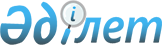 О бюджете сельских округов, сел и поселков города Экибастуза на 2021 - 2023 годыРешение Экибастузского городского маслихата Павлодарской области от 30 декабря 2020 года № 491/63. Зарегистрировано Департаментом юстиции Павлодарской области 8 января 2021 года № 7163.
      В соответствии с пунктом 2 статьи 75 Бюджетного кодекса Республики Казахстан от 4 декабря 2008 года, подпунктом 1) пункта 1 статьи 6 Закона Республики Казахстан от 23 января 2001 года "О местном государственном управлении и самоуправлении в Республике Казахстан", пунктом 4 статьи 18 Закона Республики Казахстан от 8 июля 2005 года "О государственном регулировании развития агропромышленного комплекса и сельских территорий", Экибастузский городской маслихат РЕШИЛ:
      1. Утвердить бюджет поселка Солнечный на 2021 - 2023 годы согласно приложениям 1, 2, 3 соответственно, в том числе на 2021 год в следующих объемах:
      1) доходы – 112 638 тысяч тенге, в том числе:
      налоговые поступления – 12 122 тысячи тенге;
      неналоговые поступления – 759 тысяч тенге;
      поступления от продажи основного капитала – равно нулю;
      поступления трансфертов – 99 757 тысяч тенге;
      2) затраты – 119 298 тысяч тенге;
      3) чистое бюджетное кредитование – равно нулю, в том числе:
      бюджетные кредиты – равно нулю;
      погашение бюджетных кредитов – равно нулю;
      4) сальдо по операциям с финансовыми активами –равно нулю, в том числе:
      приобретение финансовых активов – равно нулю;
      поступления от продажи финансовых активов государства – равно нулю;
      5) дефицит (профицит) бюджета – -6 660 тысяч тенге;
      6) финансирование дефицита (использование профицита) бюджета – 6 660 тысяч тенге.
      Сноска. Пункт 1 - в редакции решения Экибастузского городского маслихата Павлодарской области от 11.11.2021 № 71/11  (вводится в действие с 01.01.2021).


      2. Утвердить бюджет поселка Шидерты на 2021 - 2023 годы согласно приложениям 4, 5, 6 соответственно, в том числе на 2021 год в следующих объемах:
      1) доходы – 91 113 тысяч тенге, в том числе:
      налоговые поступления – 8 679 тысяч тенге;
      неналоговые поступления – 74 тысячи тенге;
      поступления от продажи основного капитала – равно нулю;
      поступления трансфертов – 82 360 тысяч тенге;
      2) затраты – 94 118 тысяч тенге;
      3) чистое бюджетное кредитование – равно нулю, в том числе:
      бюджетные кредиты – равно нулю;
      погашение бюджетных кредитов – равно нулю;
      4) сальдо по операциям с финансовыми активами –равно нулю, в том числе:
      приобретение финансовых активов – равно нулю;
      поступления от продажи финансовых активов государства – равно нулю;
      5) дефицит (профицит) бюджета – -3 005 тысяч тенге;
      6) финансирование дефицита (использование профицита) бюджета –3 005 тысяч тенге.
      Сноска. Пункт 2 - в редакции решения Экибастузского городского маслихата Павлодарской области от 11.11.2021 № 71/11  (вводится в действие с 01.01.2021).


      3. Утвердить бюджет Аккольского сельского округа на 2021 - 2023 годы согласно приложениям 7, 8, 9 соответственно, в том числе на 2021 год в следующих объемах:
      1) доходы – 42 953 тысячи тенге, в том числе:
      налоговые поступления – 1 032 тысячи тенге;
      неналоговые поступления – равно нулю;
      поступления от продажи основного капитала – равно нулю;
      поступления трансфертов – 41 921 тысяча тенге;
      2) затраты – 43 695 тысяч тенге;
      3) чистое бюджетное кредитование – равно нулю, в том числе:
      бюджетные кредиты – равно нулю;
      погашение бюджетных кредитов – равно нулю;
      4) сальдо по операциям с финансовыми активами – равно нулю, в том числе:
      приобретение финансовых активов – равно нулю;
      поступления от продажи финансовых активов государства – равно нулю;
      5) дефицит (профицит) бюджета – -742 тысячи тенге;
      6) финансирование дефицита (использование профицита) бюджета – 742 тысячи тенге.
      Сноска. Пункт 3 - в редакции решения Экибастузского городского маслихата Павлодарской области от 11.11.2021 № 71/11  (вводится в действие с 01.01.2021).


      4. Утвердить бюджет Байетского сельского округа на 2021 - 2023 годы согласно приложениям 10, 11, 12 соответственно, в том числе на 2021 год в следующих объемах:
      1) доходы – 42 081 тысяча тенге, в том числе:
      налоговые поступления – 2 458 тысяч тенге;
      неналоговые поступления – равно нулю;
      поступления от продажи основного капитала – равно нулю;
      поступления трансфертов – 39 623 тысячи тенге;
      2) затраты – 43 081 тысяча тенге;
      3) чистое бюджетное кредитование – равно нулю, в том числе:
      бюджетные кредиты – равно нулю;
      погашение бюджетных кредитов – равно нулю;
      4) сальдо по операциям с финансовыми активами – равно нулю, в том числе:
      приобретение финансовых активов – равно нулю;
      поступления от продажи финансовых активов государства – равно нулю;
      5) дефицит (профицит) бюджета – -1 000 тысяч тенге;
      6) финансирование дефицита (использование профицита) бюджета – 1 000 тысяч тенге.
      Сноска. Пункт 4 - в редакции решения Экибастузского городского маслихата Павлодарской области от 11.11.2021 № 71/11  (вводится в действие с 01.01.2021).


      5. Утвердить бюджет Железнодорожного сельского округа на 2021 - 2023 годы согласно приложениям 13, 14, 15 соответственно, в том числе на 2021 год в следующих объемах:
      1) доходы – 49 945 тысяч тенге, в том числе:
      налоговые поступления – 3 036 тысяч тенге;
      неналоговые поступления – равно нулю;
      поступления от продажи основного капитала – равно нулю;
      поступления трансфертов – 46 909 тысяч тенге;
      2) затраты – 52 530 тысяч тенге;
      3) чистое бюджетное кредитование – равно нулю, в том числе:
      бюджетные кредиты – равно нулю;
      погашение бюджетных кредитов – равно нулю;
      4) сальдо по операциям с финансовыми активами – равно нулю, в том числе:
      приобретение финансовых активов – равно нулю;
      поступления от продажи финансовых активов государства – равно нулю;
      5) дефицит (профицит) бюджета – -2 585 тысяч тенге;
      6) финансирование дефицита (использование профицита) бюджета – 2 585 тысяч тенге.
      Сноска. Пункт 5 - в редакции решения Экибастузского городского маслихата Павлодарской области от 11.11.2021 № 71/11  (вводится в действие с 01.01.2021).


      6. Утвердить бюджет Қояндинского сельского округа на 2021 - 2023 годы согласно приложениям 16, 17, 18 соответственно, в том числе на 2021 год в следующих объемах:
      1) доходы – 58 319 тысяч тенге, в том числе:
      налоговые поступления – 1 706 тысяч тенге;
      неналоговые поступления – равно нулю;
      поступления от продажи основного капитала – равно нулю;
      поступления трансфертов – 56 613 тысяч тенге;
      2) затраты – 59 087 тысяч тенге;
      3) чистое бюджетное кредитование – равно нулю, в том числе:
      бюджетные кредиты – равно нулю;
      погашение бюджетных кредитов – равно нулю;
      4) сальдо по операциям с финансовыми активами – равно нулю, в том числе:
      приобретение финансовых активов – равно нулю;
      поступления от продажи финансовых активов государства – равно нулю;
      5) дефицит (профицит) бюджета – -768 тысяч тенге;
      6) финансирование дефицита (использование профицита) бюджета – 768 тысяч тенге.
      Сноска. Пункт 6 - в редакции решения Экибастузского городского маслихата Павлодарской области от 11.11.2021 № 71/11  (вводится в действие с 01.01.2021).


      7. Утвердить бюджет Сарыкамысского сельского округа на 2021 - 2023 годы согласно приложениям 19, 20, 21 соответственно, в том числе на 2021 год в следующих объемах:
      1) доходы – 40 033 тысячи тенге, в том числе:
      налоговые поступления – 800 тысяч тенге;
      неналоговые поступления – равно нулю;
      поступления от продажи основного капитала – равно нулю;
      поступления трансфертов – 39 233 тысячи тенге;
      2) затраты – 40 257 тысяч тенге;
      3) чистое бюджетное кредитование – равно нулю, в том числе:
      бюджетные кредиты – равно нулю;
      погашение бюджетных кредитов – равно нулю;
      4) сальдо по операциям с финансовыми активами – равно нулю, в том числе:
      приобретение финансовых активов – равно нулю;
      поступления от продажи финансовых активов государства – равно нулю;
      5) дефицит (профицит) бюджета – - 224 тысячи тенге;
      6) финансирование дефицита (использование профицита) бюджета – 224 тысячи тенге.
      Сноска. Пункт 7 - в редакции решения Экибастузского городского маслихата Павлодарской области от 11.11.2021 № 71/11  (вводится в действие с 01.01.2021).


      8. Утвердить бюджет Торт-Кудукского сельского округа на 2021 - 2023 годы согласно приложениям 22, 23, 24 соответственно, в том числе на 2021 год в следующих объемах:
      1) доходы – 37 736 тысяч тенге, в том числе:
      налоговые поступления – 5 973 тысячи тенге;
      неналоговые поступления – равно нулю;
      поступления от продажи основного капитала – равно нулю;
      поступления трансфертов – 31 763 тысячи тенге;
      2) затраты – 38 184 тысячи тенге;
      3) чистое бюджетное кредитование – равно нулю, в том числе:
      бюджетные кредиты – равно нулю;
      погашение бюджетных кредитов – равно нулю;
      4) сальдо по операциям с финансовыми активами – равно нулю, в том числе:
      приобретение финансовых активов – равно нулю;
      поступления от продажи финансовых активов государства – равно нулю;
      5) дефицит (профицит) бюджета – -448 тысяч тенге;
      6) финансирование дефицита (использование профицита) бюджета – 448 тысяч тенге.
      Сноска. Пункт 8 - в редакции решения Экибастузского городского маслихата Павлодарской области от 11.11.2021 № 71/11  (вводится в действие с 01.01.2021).


      9. Утвердить бюджет Экибастузского сельского округа на 2021 - 2023 годы согласно приложениям 25, 26, 27 соответственно, в том числе на 2021 год в следующих объемах:
      1) доходы – 78 312 тысяч тенге, в том числе:
      налоговые поступления – 1 392 тысячи тенге;
      неналоговые поступления – 19 тысяч тенге;
      поступления от продажи основного капитала – равно нулю;
      поступления трансфертов – 76 901 тысяча тенге;
      2) затраты – 78 891 тысяча тенге;
      3) чистое бюджетное кредитование – равно нулю, в том числе:
      бюджетные кредиты – равно нулю;
      погашение бюджетных кредитов – равно нулю;
      4) сальдо по операциям с финансовыми активами – равно нулю, в том числе:
      приобретение финансовых активов – равно нулю;
      поступления от продажи финансовых активов государства – равно нулю;
      5) дефицит (профицит) бюджета – -579 тысяч тенге;
      6) финансирование дефицита (использование профицита) бюджета – 579 тысяч тенге.
      Сноска. Пункт 9 - в редакции решения Экибастузского городского маслихата Павлодарской области от 11.11.2021 № 71/11  (вводится в действие с 01.01.2021).


      10. Утвердить бюджет села имени академика Алькея Маргулана на 2021 - 2023 годы согласно приложениям 28, 29, 30 соответственно, в том числе на 2021 год в следующих объемах:
      1) доходы – 35 197 тысяч тенге, в том числе:
      налоговые поступления – 961 тысяча тенге;
      неналоговые поступления – равно нулю;
      поступления от продажи основного капитала – равно нулю;
      поступления трансфертов – 34 236 тысячи тенге; 
      2) затраты – 37 165 тысяч тенге;
      3) чистое бюджетное кредитование – равно нулю, в том числе:
      бюджетные кредиты – равно нулю;
      погашение бюджетных кредитов – равно нулю;
      4) сальдо по операциям с финансовыми активами – равно нулю, в том числе:
      приобретение финансовых активов – равно нулю;
      поступления от продажи финансовых активов государства – равно нулю;
      5) дефицит (профицит) бюджета – -1 968 тысяч тенге;
      6) финансирование дефицита (использование профицита) бюджета – 1 968 тысяч тенге.
      Сноска. Пункт 10 - в редакции решения Экибастузского городского маслихата Павлодарской области от 11.11.2021 № 71/11  (вводится в действие с 01.01.2021).


      11. Утвердить бюджет села Шикылдак на 2021 - 2023 годы согласно приложениям 31, 32, 33 соответственно, в том числе на 2021 год в следующих объемах:
      1) доходы – 41 392 тысяч тенге, в том числе:
      налоговые поступления – 586 тысяч тенге;
      неналоговые поступления – равно нулю;
      поступления от продажи основного капитала – равно нулю;
      поступления трансфертов – 40 806 тысяч тенге; 
      2) затраты – 41 586 тысяч тенге;
      3) чистое бюджетное кредитование – равно нулю, в том числе:
      бюджетные кредиты – равно нулю;
      погашение бюджетных кредитов – равно нулю;
      4) сальдо по операциям с финансовыми активами – равно нулю, в том числе:
      приобретение финансовых активов – равно нулю;
      поступления от продажи финансовых активов государства – равно нулю;
      5) дефицит (профицит) бюджета –-194 тысячи тенге;
      6) финансирование дефицита (использование профицита) бюджета – 194 тысячи тенге.
      Сноска. Пункт 11 - в редакции решения Экибастузского городского маслихата Павлодарской области от 11.11.2021 № 71/11  (вводится в действие с 01.01.2021).


      12. Учесть в бюджете сельских округов, сел и поселков на 2021 год объемы субвенций, передаваемых из Экибастузского городского бюджета, в том числе:
      поселок Солнечный – 72 150 тысячи тенге;
      поселок Шидерты – 66 638 тысячи тенге;
      Аккольский сельский округ – 37 035 тысячи тенге;
      Байетский сельский округ – 32 328 тысячи тенге;
      Железнодорожный сельский округ – 36 348 тысячи тенге;
      Қояндинский сельский округ – 42 665 тысячи тенге;
      Сарыкамысский сельский округ – 29 832 тысяча тенге;
      Торт-Кудукский сельский округ – 25 024 тысячи тенге;
      Экибастузский сельский округ – 48 358 тысяч тенге;
      село имени академика Алькея Маргулана – 30 547 тысячи тенге; 
      село Шикылдак – 34 207 тысяч тенге.
      13. Учесть в бюджете сельских округов, сел и поселков на 2021 год целевые трансферты, выделенные из вышестоящих бюджетов, согласно приложению 34.
      14. Специалистам в области социального обеспечения, культуры, являющимся гражданскими служащими и работающим в сельских населенных пунктах, а также указанным специалистам, работающим в государственных организациях, финансируемых из местных бюджетов, предусмотреть повышенные на двадцать пять процентов оклады и тарифные ставки по сравнению со ставками специалистов, занимающихся этими видами деятельности в городских условиях.
      Сноска. Пункт 14 - в редакции решения Экибастузского городского маслихата Павлодарской области от 28.04.2021 № 26/4 (вводится в действие с 01.01.2021).


      15. Контроль за исполнением настоящего решения возложить на постоянную комиссию Экибастузского городского маслихата по вопросам экономики, бюджета и предпринимательства.
      16. Настоящее решение вводится в действие с 1 января 2021 года. Бюджет поселка Солнечный на 2021 год
      Сноска. Приложение 1 - в редакции решения Экибастузского городского маслихата Павлодарской области от 11.11.2021 № 71/11  (вводится в действие с 01.01.2021). Бюджет поселка Солнечный на 2022 год Бюджет поселка Солнечный на 2023 год
      Бюджет поселка Шидерты на 2021 год
      Сноска. Приложение 4 - в редакции решения Экибастузского городского маслихата Павлодарской области от 11.11.2021 № 71/11  (вводится в действие с 01.01.2021). Бюджет поселка Шидерты на 2022 год Бюджет поселка Шидерты на 2023 год
      Бюджет Аккольского сельского округа на 2021 год (с изменениями)
      Сноска. Приложение 7 - в редакции решения Экибастузского городского маслихата Павлодарской области от 11.11.2021 № 71/11  (вводится в действие с 01.01.2021). Бюджет Аккольского сельского округа на 2022 год Бюджет Аккольского сельского округа на 2023 год
      Бюджет Байетского сельского округа на 2021 год
      Сноска. Приложение 10 - в редакции решения Экибастузского городского маслихата Павлодарской области от 11.11.2021 № 71/11  (вводится в действие с 01.01.2021). Бюджет Байетского сельского округа на 2022 год Бюджет Байетского сельского округа на 2023 год
      Бюджет Железнодорожного сельского округа на 2021 год
      Сноска. Приложение 13 - в редакции решения Экибастузского городского маслихата Павлодарской области от 11.11.2021 № 71/11  (вводится в действие с 01.01.2021). Бюджет Железнодорожного сельского округа на 2022 год Бюджет Железнодорожного сельского округа на 2023 год
      Бюджет Қояндинского сельского округа на 2021 год
      Сноска. Приложение 16 - в редакции решения Экибастузского городского маслихата Павлодарской области от 11.11.2021 № 71/11  (вводится в действие с 01.01.2021). Бюджет Қояндинского сельского округа на 2022 год Бюджет Қояндинского сельского округа на 2023 год
      Бюджет Сарыкамысского сельского округа на 2021 год
      Сноска. Приложение 19 - в редакции решения Экибастузского городского маслихата Павлодарской области от 11.11.2021 № 71/11  (вводится в действие с 01.01.2021). Бюджет Сарыкамысского сельского округа на 2022 год Бюджет Сарыкамысского сельского округа на 2023 год
      Бюджет Торт-Кудукского сельского округа на 2021год
      Сноска. Приложение 22 - в редакции решения Экибастузского городского маслихата Павлодарской области от 11.11.2021 № 71/11  (вводится в действие с 01.01.2021). Бюджет Торт-Кудукского сельского округа на 2022 год Бюджет Торт-Кудукского сельского округа на 2023 год
      Бюджет Экибастузского сельского округа на 2021 год
      Сноска. Приложение 25 - в редакции решения Экибастузского городского маслихата Павлодарской области от 11.11.2021 № 71/11  (вводится в действие с 01.01.2021). Бюджет Экибастузского сельского округа на 2022 год Бюджет Экибастузского сельского округа на 2023 год
      Бюджет села имени академика Алькея Маргуланана 2021 год
      Сноска. Приложение 28 - в редакции решения Экибастузского городского маслихата Павлодарской области от 11.11.2021 № 71/11  (вводится в действие с 01.01.2021). Бюджет села имени академика Алькея Маргуланана 2022 год Бюджет села имени академика Алькея Маргуланана 2023 год
      Бюджет села Шикылдак на 2021 год
      Сноска. Приложение 31 - в редакции решения Экибастузского городского маслихата Павлодарской области от 11.11.2021 № 71/11  (вводится в действие с 01.01.2021). Бюджет села Шикылдак на 2022 год Бюджет села Шикылдак на 2023 год
      Целевые трансферты, выделенные из вышестоящих бюджетов на 2021 год
      Сноска. Приложение 34 - в редакции решения Экибастузского городского маслихата Павлодарской области от 11.11.2021 № 71/11  (вводится в действие с 01.01.2021).
					© 2012. РГП на ПХВ «Институт законодательства и правовой информации Республики Казахстан» Министерства юстиции Республики Казахстан
				
      Председатель сессии Экибастузского городского маслихата 

М. Мусанап

      Секретарь Экибастузского городского маслихата 

Б. Куспеков
Приложение 1
к решению Экибастузского
городского маслихата
от 30 декабря 2020 года
№ 491/63
Категория  
Категория  
Категория  
Категория  
Категория  
Сумма (тысяч тенге)
Класс
Класс
Наименование
Сумма (тысяч тенге)
Подкласс
Подкласс
Подкласс
Сумма (тысяч тенге)
1
2
3
4
4
5
1. Доходы
1. Доходы
112 638
1
Налоговые поступления
Налоговые поступления
12 122
01
Подоходный налог
Подоходный налог
77
2
Индивидуальный подоходный налог
Индивидуальный подоходный налог
77
04
Налоги на собственность
Налоги на собственность
12 045
1
Налоги на имущество
Налоги на имущество
317
3
Земельный налог
Земельный налог
31
4
Налог на транспортные средства
Налог на транспортные средства
11 697
2
Неналоговые поступления
Неналоговые поступления
759
01
Доходы от государственной собственности
Доходы от государственной собственности
759
5
Доходы от аренды имущества, находящегося в государственной собственности
Доходы от аренды имущества, находящегося в государственной собственности
759
3
Поступления от продажи основного капитала
Поступления от продажи основного капитала
0
4
Поступления трансфертов
Поступления трансфертов
99 757
02
Трансферты из вышестоящих органов государственного управления
Трансферты из вышестоящих органов государственного управления
99 757
3
Трансферты из районного (города областного значения) бюджета
Трансферты из районного (города областного значения) бюджета
99 757
Функциональная группа
Функциональная группа
Функциональная группа
Функциональная группа
Функциональная группа
Сумма (тысяч тенге)
Функциональная подгруппа
Функциональная подгруппа
Функциональная подгруппа
Функциональная подгруппа
Сумма (тысяч тенге)
Администратор бюджетных программ
Администратор бюджетных программ
Администратор бюджетных программ
Сумма (тысяч тенге)
Программа
Программа
Сумма (тысяч тенге)
Наименование
Сумма (тысяч тенге)
1
2
3
4
5
6
2. Затраты 
119 298
01
Государственные услуги общего характера
55 910
1
Представительные, исполнительные и другие органы, выполняющие общие функции государственного управления
55 910
124
Аппарат акима города районного значения, села, поселка, сельского округа
55 910
001
Услуги по обеспечению деятельности акима города районного значения, села, поселка, сельского округа
55 910
06
Социальная помощь и социальное обеспечение
3 044
2
Социальная помощь
3 044
124
Аппарат акима города районного значения, села, поселка, сельского округа
3 044
003
Оказание социальной помощи нуждающимся гражданам на дому
3 044
07
Жилищно-коммунальное хозяйство
22 699
3
Благоустройство населенных пунктов
22 699
124
Аппарат акима города районного значения, села, поселка, сельского округа
22 699
008
Освещение улиц в населенных пунктах
8 335
009
Обеспечение санитарии населенных пунктов
382
011
Благоустройство и озеленение населенных пунктов
13 982
08
Культура, спорт, туризм и информационное пространство
19 348
1
Деятельность в области культуры
19 348
124
Аппарат акима города районного значения, села, поселка, сельского округа
19 348
006
Поддержка культурно-досуговой работы на местном уровне
19 348
12
Транспорт и коммуникации
18 297
1
Автомобильный транспорт
18 297
124
Аппарат акима города районного значения, села, поселка, сельского округа
18 297
013
Обеспечение функционирования автомобильных дорог в городах районного значения, селах, поселках, сельских округах
18 297
3. Чистое бюджетное кредитование
0
Бюджетные кредиты
0
5
Погашение бюджетных кредитов
0
4. Сальдо по операциям с финансовыми активами
0
1
2
3
4
5
6
Приобретение финансовых активов
0
6
Поступления от продажи финансовых активов государства
0
5. Дефицит (профицит) бюджета
-6 660
6. Финансирование дефицита (использование профицита) бюджета
6 660
8
Используемые остатки бюджетных средств
6 660
01
Остатки бюджетных средств
6 660
1
Свободные остатки бюджетных средств
6 660Приложение 2
к решению Экибастузского
городского маслихата
от "30" декабря 2020 года
№ 491/63
Категория
Категория
Категория
Категория
Сумма (тысяч тенге)
Класс
Класс
Класс
Сумма (тысяч тенге)
Подкласс
Подкласс
Сумма (тысяч тенге)
Наименование
Сумма (тысяч тенге)
1
2
3
4
5
1. Доходы
81 840
1
Налоговые поступления
12 524
01
Подоходный налог
0
2
Индивидуальный подоходный налог
0
04
Налоги на собственность
12 524
1
Налоги на имущество
323
3
Земельный налог
312
4
Налог на транспортные средства
11 889
2
Неналоговые поступления
529
01
Доходы от государственной собственности
529
5
Доходы от аренды имущества, находящегося в государственной собственности
529
3
Поступления от продажи основного капитала
0
4
Поступления трансфертов
68 787
02
Трансферты из вышестоящих органов государственного управления
68 787
3
Трансферты из районного (города областного значения) бюджета
68 787
Функциональная группа
Функциональная группа
Функциональная группа
Функциональная группа
Функциональная группа
Сумма (тысяч тенге)
Функциональная подгруппа
Функциональная подгруппа
Функциональная подгруппа
Функциональная подгруппа
Сумма (тысяч тенге)
Администратор бюджетных программ
Администратор бюджетных программ
Администратор бюджетных программ
Сумма (тысяч тенге)
Программа
Программа
Сумма (тысяч тенге)
Наименование
Сумма (тысяч тенге)
1
2
3
4
5
6
2. Затраты 
81 840
01
Государственные услуги общего характера
42 605
1
Представительные, исполнительные и другие органы, выполняющие общие функции государственного управления
42 605
124
Аппарат акима города районного значения, села, поселка, сельского округа
42 605
001
Услуги по обеспечению деятельности акима города районного значения, села, поселка, сельского округа
42 605
06
Социальная помощь и социальное обеспечение
5 521
2
Социальная помощь
5 521
124
Аппарат акима города районного значения, села, поселка, сельского округа
5 521
003
Оказание социальной помощи нуждающимся гражданам на дому
5 521
07
Жилищно-коммунальное хозяйство
12 007
3
Благоустройство населенных пунктов
12 007
124
Аппарат акима города районного значения, села, поселка, сельского округа
12 007
008
Освещение улиц в населенных пунктах
5 628
009
Обеспечение санитарии населенных пунктов
397
011
Благоустройство и озеленение населенных пунктов
5 982
08
Культура, спорт, туризм и информационное пространство
18 739 
1
Деятельность в области культуры
18 739
124
Аппарат акима города районного значения, села, поселка, сельского округа
18 739
006
Поддержка культурно-досуговой работы на местном уровне
18 739
12
Транспорт и коммуникации
2 968
1
Автомобильный транспорт
2 968
124
Аппарат акима города районного значения, села, поселка, сельского округа
2 968
013
Обеспечение функционирования автомобильных дорог в городах районного значения, селах, поселках, сельских округах
2 968
3. Чистое бюджетное кредитование
0
Бюджетные кредиты
0
5
Погашение бюджетных кредитов
0
1
2
3
4
5
6
4. Сальдо по операциям с финансовыми активами
0
Приобретение финансовых активов
0
6
Поступления от продажи финансовых активов государства
0
5. Дефицит (профицит) бюджета
0
6. Финансирование дефицита (использование профицита) бюджета
0Приложение 3
к решению Экибастузского
городского маслихата
от "30" декабря 2020 года
№ 491/63
Категория
Категория
Категория
Категория
Сумма (тысяч тенге)
Класс
Класс
Класс
Сумма (тысяч тенге)
Подкласс
Подкласс
Сумма (тысяч тенге)
Наименование
Сумма (тысяч тенге)
1
2
3
4
5
1. Доходы
84 954
1
Налоговые поступления
14 693
01
Подоходный налог
1 682
2
Индивидуальный подоходный налог
1 682
04
Налоги на собственность
13 011
1
Налоги на имущество
329
3
Земельный налог
318
4
Налог на транспортные средства
12 364
2
Неналоговые поступления
550
01
Доходы от государственной собственности
550
5
Доходы от аренды имущества, находящегося в государственной собственности
550
3
Поступления от продажи основного капитала
0
4
Поступления трансфертов
69 711
02
Трансферты из вышестоящих органов государственного управления
69 711
3
Трансферты из районного (города областного значения) бюджета
69 711
Функциональная группа
Функциональная группа
Функциональная группа
Функциональная группа
Функциональная группа
Сумма (тысяч тенге)
Функциональная подгруппа
Функциональная подгруппа
Функциональная подгруппа
Функциональная подгруппа
Сумма (тысяч тенге)
Администратор бюджетных программ
Администратор бюджетных программ
Администратор бюджетных программ
Сумма (тысяч тенге)
Программа
Программа
Сумма (тысяч тенге)
Наименование
Сумма (тысяч тенге)
1
2
3
4
5
6
2. Затраты 
84 954
01
Государственные услуги общего характера
44 270
1
Представительные, исполнительные и другие органы, выполняющие общие функции государственного управления
44 270
124
Аппарат акима города районного значения, села, поселка, сельского округа
44 270
001
Услуги по обеспечению деятельности акима города районного значения, села, поселка, сельского округа
44 270
06
Социальная помощь и социальное обеспечение
5 768
2
Социальная помощь
5 768
124
Аппарат акима города районного значения, села, поселка, сельского округа
5 768
003
Оказание социальной помощи нуждающимся гражданам на дому
5 768
07
Жилищно-коммунальное хозяйство
12 755
3
Благоустройство населенных пунктов
12 755
124
Аппарат акима города районного значения, села, поселка, сельского округа
12 755
008
Освещение улиц в населенных пунктах
5 865
009
Обеспечение санитарии населенных пунктов
413
011
Благоустройство и озеленение населенных пунктов
6 477
08
Культура, спорт, туризм и информационное пространство
19 074
1
Деятельность в области культуры
19 074
124
Аппарат акима города районного значения, села, поселка, сельского округа
19 074
006
Поддержка культурно-досуговой работы на местном уровне
19 074
12
Транспорт и коммуникации
3 087
1
Автомобильный транспорт
3 087
124
Аппарат акима города районного значения, села, поселка, сельского округа
3 087
013
Обеспечение функционирования автомобильных дорог в городах районного значения, селах, поселках, сельских округах
3 087
3. Чистое бюджетное кредитование
0
Бюджетные кредиты
0
5
Погашение бюджетных кредитов
0
1
2
3
4
5
6
4. Сальдо по операциям с финансовыми активами
0
Приобретение финансовых активов
0
6
Поступления от продажи финансовых активов государства
0
5. Дефицит (профицит) бюджета
0
6. Финансирование дефицита (использование профицита) бюджета
0Приложение 4
к решению Экибастузского
городского маслихата
от "30" декабря 2020 года
№ 491/63
Категория 
Категория 
Категория 
Категория 
Категория 
 Сумма (тысяч тенге)
Класс
Класс
Наименование
 Сумма (тысяч тенге)
Подкласс
Подкласс
Подкласс
 Сумма (тысяч тенге)
1
2
3
4
4
5
1. Доходы
1. Доходы
91 113
1
Налоговые поступления
Налоговые поступления
8 679
01
Подоходный налог
Подоходный налог
122
2
Индивидуальный подоходный налог
Индивидуальный подоходный налог
122
04
Налоги на собственность
Налоги на собственность
8 557
1
Налоги на имущество
Налоги на имущество
166
3
Земельный налог
Земельный налог
2 663
4
Налог на транспортные средства
Налог на транспортные средства
5 728
2
Неналоговые поступления
Неналоговые поступления
74
01
Доходы от государственной собственности
Доходы от государственной собственности
74
5
Доходы от аренды имущества, находящегося в государственной собственности
Доходы от аренды имущества, находящегося в государственной собственности
74
3
Поступления от продажи основного капитала
Поступления от продажи основного капитала
0
4
Поступления трансфертов
Поступления трансфертов
82 360
02
Трансферты из вышестоящих органов государственного управления
Трансферты из вышестоящих органов государственного управления
82 360
3
Трансферты из районного (города областного значения) бюджета
Трансферты из районного (города областного значения) бюджета
82 360
Функциональная группа
Функциональная группа
Функциональная группа
Функциональная группа
Функциональная группа
Сумма (тысяч тенге)
Функциональная подгруппа
Функциональная подгруппа
Функциональная подгруппа
Функциональная подгруппа
Сумма (тысяч тенге)
Администратор бюджетных программ
Администратор бюджетных программ
Администратор бюджетных программ
Сумма (тысяч тенге)
Программа
Программа
Сумма (тысяч тенге)
Наименование
Сумма (тысяч тенге)
1
2
3
4
5
6
2. Затраты 
94 118
01
Государственные услуги общего характера
45 619
1
Представительные, исполнительные и другие органы, выполняющие общие функции государственного управления
45 619
124
Аппарат акима города районного значения, села, поселка, сельского округа
45 619
001
Услуги по обеспечению деятельности акима города районного значения, села, поселка, сельского округа
45 619
06
Социальная помощь и социальное обеспечение
3 229
2
Социальная помощь
3 229
124
Аппарат акима города районного значения, села, поселка, сельского округа
3 229
003
Оказание социальной помощи нуждающимся гражданам на дому
3 229
07
Жилищно-коммунальное хозяйство
25 540
2
Коммунальное хозяйство
10 449
124
Аппарат акима города районного значения, села, поселка, сельского округа
10 449
014
Организация водоснабжения населенных пунктов
10 449
3
Благоустройство населенных пунктов
15 091
124
Аппарат акима города районного значения, села, поселка, сельского округа
15 091
008
Освещение улиц в населенных пунктах
13 291
011
Благоустройство и озеленение населенных пунктов
1 800
08
Культура, спорт, туризм и информационное пространство
16 721
1
Деятельность в области культуры
16 721
124
Аппарат акима города районного значения, села, поселка, сельского округа
16 721
006
Поддержка культурно-досуговой работы на местном уровне
16 721
12
Транспорт и коммуникации
3 008
1
Автомобильный транспорт
3 008
124
Аппарат акима города районного значения, села, поселка, сельского округа
3 008
013
Обеспечение функционирования автомобильных дорог в городах районного значения, селах, поселках, сельских округах
2 716
1
2
3
4
5
6
045
Капитальный и средний ремонт автомобильных
дорог в городах районного значения, селах, поселках, сельских округах
292
15
Трансферты
1
1
Трансферты
1
124
Аппарат акима города районного значения, села, поселка, сельского округа
1
048
Возврат неиспользованных (недоиспользованных) целевых трансфертов
1
3. Чистое бюджетное кредитование
0
Бюджетные кредиты
0
5
Погашение бюджетных кредитов
0
4. Сальдо по операциям с финансовыми активами
0
Приобретение финансовых активов
0
6
Поступления от продажи финансовых активов государства
0
5. Дефицит (профицит) бюджета
-3 005
6. Финансирование дефицита (использование профицита) бюджета
3 005
8
Используемые остатки бюджетных средств
3 005
01
Остатки бюджетных средств
3 005
1
Свободные остатки бюджетных средств
3 005Приложение 5
к решению Экибастузского
городского маслихата
от "30" декабря 2020 года
№ 491/63
Категория
Категория
Категория
Категория
Сумма (тысяч тенге)
Класс
Класс
Класс
Сумма (тысяч тенге)
Подкласс
Подкласс
Сумма (тысяч тенге)
Наименование
Сумма (тысяч тенге)
1
2
3
4
5
1. Доходы
69 950
1
Налоговые поступления
8 488
01
Подоходный налог
0
2
Индивидуальный подоходный налог
0
04
Налоги на собственность
8 488
1
Налоги на имущество
169
3
Земельный налог
2 505
4
Налог на транспортные средства
5 814
2
Неналоговые поступления
91
01
Доходы от государственной собственности
91
5
Доходы от аренды имущества, находящегося в государственной собственности
91
3
Поступления от продажи основного капитала
0
4
Поступления трансфертов
61 371
02
Трансферты из вышестоящих органов государственного управления
61 371
3
Трансферты из районного (города областного значения) бюджета
61 371
Функциональная группа
Функциональная группа
Функциональная группа
Функциональная группа
Функциональная группа
Сумма (тысяч тенге)
Функциональная подгруппа
Функциональная подгруппа
Функциональная подгруппа
Функциональная подгруппа
Сумма (тысяч тенге)
Администратор бюджетных программ
Администратор бюджетных программ
Администратор бюджетных программ
Сумма (тысяч тенге)
Программа
Программа
Сумма (тысяч тенге)
Наименование
Сумма (тысяч тенге)
1
2
3
4
5
6
2. Затраты 
69 950
01
Государственные услуги общего характера
32 850
1
Представительные, исполнительные и другие органы, выполняющие общие функции государственного управления
32 850
124
Аппарат акима города районного значения, села, поселка, сельского округа
32 850
001
Услуги по обеспечению деятельности акима города районного значения, села, поселка, сельского округа
32 850
06
Социальная помощь и социальное обеспечение
4 710
2
Социальная помощь
4 710
124
Аппарат акима города районного значения, села, поселка, сельского округа
4 710
003
Оказание социальной помощи нуждающимся гражданам на дому
4 710
07
Жилищно-коммунальное хозяйство
14 187
2
Коммунальное хозяйство
4 599
124
Аппарат акима города районного значения, села, поселка, сельского округа
4 599
014
Организация водоснабжения населенных пунктов
4 599
3
Благоустройство населенных пунктов
9 588
124
Аппарат акима города районного значения, села, поселка, сельского округа
9 588
008
Освещение улиц в населенных пунктах
8 652
011
Благоустройство и озеленение населенных пунктов
936
08
Культура, спорт, туризм и информационное пространство
17 177
1
Деятельность в области культуры
17 177
124
Аппарат акима города районного значения, села, поселка, сельского округа
17 177
006
Поддержка культурно-досуговой работы на местном уровне
17 177
12
Транспорт и коммуникации
1 026
1
Автомобильный транспорт
1 026
124
Аппарат акима города районного значения, села, поселка, сельского округа
1 026
013
Обеспечение функционирования автомобильных дорог в городах районного значения, селах, поселках, сельских округах
1 026
1
2
3
4
5
6
3. Чистое бюджетное кредитование
0
Бюджетные кредиты
0
5
Погашение бюджетных кредитов
0
4. Сальдо по операциям с финансовыми активами
0
Приобретение финансовых активов
0
6
Поступления от продажи финансовых активов государства
0
5. Дефицит (профицит) бюджета
0
6. Финансирование дефицита (использование профицита) бюджета
0Приложение 6
к решению Экибастузского
городского маслихата
от "30" декабря 2020 года
№ 491/63
Категория
Категория
Категория
Категория
Сумма (тысяч тенге)
Класс
Класс
Класс
Сумма (тысяч тенге)
Подкласс
Подкласс
Сумма (тысяч тенге)
Наименование
Сумма (тысяч тенге)
1
2
3
4
5
1. Доходы
72 701
1
Налоговые поступления
10 544
01
Подоходный налог
1 771
2
Индивидуальный подоходный налог
1 771
04
Налоги на собственность
8 773
1
Налоги на имущество
172
3
Земельный налог
2 555
4
Налог на транспортные средства
6 046
2
Неналоговые поступления
95
01
Доходы от государственной собственности
95
5
Доходы от аренды имущества, находящегося в государственной собственности
95
3
Поступления от продажи основного капитала
0
4
Поступления трансфертов
62 062
02
Трансферты из вышестоящих органов государственного управления
62 062
3
Трансферты из районного (города областного значения) бюджета
62 062
Функциональная группа
Функциональная группа
Функциональная группа
Функциональная группа
Функциональная группа
Сумма (тысяч тенге)
Функциональная подгруппа
Функциональная подгруппа
Функциональная подгруппа
Функциональная подгруппа
Сумма (тысяч тенге)
Администратор бюджетных программ
Администратор бюджетных программ
Администратор бюджетных программ
Сумма (тысяч тенге)
Программа
Программа
Сумма (тысяч тенге)
Наименование
Сумма (тысяч тенге)
1
2
3
4
5
6
2. Затраты 
72 701
01
Государственные услуги общего характера
34 149
1
Представительные, исполнительные и другие органы, выполняющие общие функции государственного управления
34 149
124
Аппарат акима города районного значения, села, поселка, сельского округа
34 149
001
Услуги по обеспечению деятельности акима города районного значения, села, поселка, сельского округа
34 149
06
Социальная помощь и социальное обеспечение
4 801
2
Социальная помощь
4 801
124
Аппарат акима города районного значения, села, поселка, сельского округа
4 801
003
Оказание социальной помощи нуждающимся гражданам на дому
4 801
07
Жилищно-коммунальное хозяйство
14 838
2
Коммунальное хозяйство
4 867
124
Аппарат акима города районного значения, села, поселка, сельского округа
4 867
014
Организация водоснабжения населенных пунктов
4 867
3
Благоустройство населенных пунктов
9 971
124
Аппарат акима города районного значения, села, поселка, сельского округа
9 971
008
Освещение улиц в населенных пунктах
8 998
011
Благоустройство и озеленение населенных пунктов
973
08
Культура, спорт, туризм и информационное пространство
17 845
1
Деятельность в области культуры
17 845
124
Аппарат акима города районного значения, села, поселка, сельского округа
17 845
006
Поддержка культурно-досуговой работы на местном уровне
17 845
12
Транспорт и коммуникации
1 068
1
Автомобильный транспорт
1 068
124
Аппарат акима города районного значения, села, поселка, сельского округа
1 068
013
Обеспечение функционирования автомобильных дорог в городах районного значения, селах, поселках, сельских округах
1 068
1
2
3
4
5
6
3. Чистое бюджетное кредитование
0
Бюджетные кредиты
0
5
Погашение бюджетных кредитов
0
4. Сальдо по операциям с финансовыми активами
0
Приобретение финансовых активов
0
6
Поступления от продажи финансовых активов государства
0
5. Дефицит (профицит) бюджета
0
6. Финансирование дефицита (использование профицита) бюджета
0Приложение 7
к решению Экибастузского
городского маслихата
от "30" декабря 2020 года
№ 491/63
Категория  
Категория  
Категория  
Категория  
Категория  
 Сумма (тысяч тенге)
Класс
Класс
Наименование
 Сумма (тысяч тенге)
Подкласс
Подкласс
Подкласс
 Сумма (тысяч тенге)
1
2
3
4
4
5
1. Доходы
1. Доходы
42 953
1
Налоговые поступления
Налоговые поступления
1 032
01
Подоходный налог
Подоходный налог
218
2
Индивидуальный подоходный налог
Индивидуальный подоходный налог
218
04
Налоги на собственность
Налоги на собственность
814
1
Налоги на имущество
Налоги на имущество
65
3
Земельный налог
Земельный налог
91
4
Налог на транспортные средства
Налог на транспортные средства
658
2
Неналоговые поступления
Неналоговые поступления
0
3
Поступления от продажи основного капитала
Поступления от продажи основного капитала
0
4
Поступления трансфертов
Поступления трансфертов
41 921
02
Трансферты из вышестоящих органов государственного управления
Трансферты из вышестоящих органов государственного управления
41 921
3
Трансферты из районного (города областного значения) бюджета
Трансферты из районного (города областного значения) бюджета
41 921
Функциональная группа
Функциональная группа
Функциональная группа
Функциональная группа
Функциональная группа
Сумма (тысяч тенге)
Функциональная подгруппа
Функциональная подгруппа
Функциональная подгруппа
Функциональная подгруппа
Сумма (тысяч тенге)
Администратор бюджетных программ
Администратор бюджетных программ
Администратор бюджетных программ
Сумма (тысяч тенге)
Программа
Программа
Сумма (тысяч тенге)
Наименование
Сумма (тысяч тенге)
1
2
3
4
5
6
2. Затраты 
43 695
01
Государственные услуги общего характера
32 950
1
Представительные, исполнительные и другие органы, выполняющие общие функции государственного управления
32 950
124
Аппарат акима города районного значения, села, поселка, сельского округа
32 950
001
Услуги по обеспечению деятельности акима города районного значения, села, поселка, сельского округа
32 950
06
Социальная помощь и социальное обеспечение
361
2
Социальная помощь
361
124
Аппарат акима города районного значения, села, поселка, сельского округа
361
003
Оказание социальной помощи нуждающимся гражданам на дому
361
07
Жилищно-коммунальное хозяйство
8 546
2
Коммунальное хозяйство
5 573
124
Аппарат акима города районного значения, села, поселка, сельского округа
5 573
014
Организация водоснабжения населенных пунктов
5 573
3
Благоустройство населенных пунктов
2 973
124
Аппарат акима города районного значения, села, поселка, сельского округа
2 973
008
Освещение улиц в населенных пунктах
1 704
011
Благоустройство и озеленение населенных пунктов
1 269
12
Транспорт и коммуникации
1 836
1
Автомобильный транспорт
1 836
124
Аппарат акима города районного значения, села, поселка, сельского округа
1 836
013
Обеспечение функционирования автомобильных дорог в городах районного значения, селах, поселках, сельских округах
1 836
15
Трансферты
2
1
Трансферты
2
124
Аппарат акима города районного значения, села, поселка, сельского округа
2
048
Возврат неиспользованных (недоиспользованных) целевых трансфертов
2
3. Чистое бюджетное кредитование
0
1
2
3
4
5
6
Бюджетные кредиты
0
5
Погашение бюджетных кредитов
0
4. Сальдо по операциям с финансовыми активами
0
Приобретение финансовых активов
0
6
Поступления от продажи финансовых активов государства
0
5. Дефицит (профицит) бюджета
-742
6. Финансирование дефицита (использование профицита) бюджета
742
8
Используемые остатки бюджетных средств
742
01
Остатки бюджетных средств
742
1
Свободные остатки бюджетных средств
742Приложение 8
к решению Экибастузского
городского маслихата
от "30" декабря 2020 года
№ 491/63
Категория
Категория
Категория
Категория
Сумма (тысяч тенге)
Класс
Класс
Класс
Сумма (тысяч тенге)
Подкласс
Подкласс
Сумма (тысяч тенге)
Наименование
Сумма (тысяч тенге)
1
2
3
4
5
1. Доходы
36 569
1
Налоговые поступления
1 358
01
Подоходный налог
0
2
Индивидуальный подоходный налог
0
04
Налоги на собственность
1 358
1
Налоги на имущество
65
3
Земельный налог
92
4
Налог на транспортные средства
1 201
2
Неналоговые поступления
0
3
Поступления от продажи основного капитала
0
4
Поступления трансфертов
35 211
02
Трансферты из вышестоящих органов государственного управления
35 211
3
Трансферты из районного (города областного значения) бюджета
35 211
Функциональная группа
Функциональная группа
Функциональная группа
Функциональная группа
Функциональная группа
Сумма (тысяч тенге)
Функциональная подгруппа
Функциональная подгруппа
Функциональная подгруппа
Функциональная подгруппа
Сумма (тысяч тенге)
Администратор бюджетных программ
Администратор бюджетных программ
Администратор бюджетных программ
Сумма (тысяч тенге)
Программа
Программа
Сумма (тысяч тенге)
Наименование
Сумма (тысяч тенге)
1
2
3
4
5
6
2. Затраты 
36 569
01
Государственные услуги общего характера
27 469
1
Представительные, исполнительные и другие органы, выполняющие общие функции государственного управления
27 469
124
Аппарат акима города районного значения, села, поселка, сельского округа
27 469
001
Услуги по обеспечению деятельности акима города районного значения, села, поселка, сельского округа
27 469
06
Социальная помощь и социальное обеспечение
684
2
Социальная помощь
684
124
Аппарат акима города районного значения, села, поселка, сельского округа
684
003
Оказание социальной помощи нуждающимся гражданам на дому
684
07
Жилищно-коммунальное хозяйство
7 568
2
Коммунальное хозяйство
5 796
124
Аппарат акима города районного значения, села, поселка, сельского округа
5 796
014
Организация водоснабжения населенных пунктов
5 796
3
Благоустройство населенных пунктов
1 772
124
Аппарат акима города районного значения, села, поселка, сельского округа
1 772
008
Освещение улиц в населенных пунктах
1 772
12
Транспорт и коммуникации
848
1
Автомобильный транспорт
848
124
Аппарат акима города районного значения, села, поселка, сельского округа
848
013
Обеспечение функционирования автомобильных дорог в городах районного значения, селах, поселках, сельских округах
848
3. Чистое бюджетное кредитование
0
Бюджетные кредиты
0
5
Погашение бюджетных кредитов
0
4. Сальдо по операциям с финансовыми активами
0
Приобретение финансовых активов
0
6
Поступления от продажи финансовых активов государства
0
5. Дефицит (профицит) бюджета
0
1
2
3
4
5
6
6. Финансирование дефицита (использование профицита) бюджета
0Приложение 9
к решению Экибастузского
городского маслихата
от "30" декабря 2020 года
№ 491/63
Категория
Категория
Категория
Категория
Сумма (тысяч тенге)
Класс
Класс
Класс
Сумма (тысяч тенге)
Подкласс
Подкласс
Сумма (тысяч тенге)
Наименование
1
2
3
4
5
1. Доходы
37 950
1
Налоговые поступления
2 009
01
Подоходный налог
602
2
Индивидуальный подоходный налог
602
04
Налоги на собственность
1 407
1
Налоги на имущество
65
3
Земельный налог
93
4
Налог на транспортные средства
1 249
2
Неналоговые поступления
0
3
Поступления от продажи основного капитала
0
4
Поступления трансфертов
35 941
02
Трансферты из вышестоящих органов государственного управления
35 941
3
Трансферты из районного (города областного значения) бюджета
35 941
Функциональная группа
Функциональная группа
Функциональная группа
Функциональная группа
Функциональная группа
Сумма (тысяч тенге)
Функциональная подгруппа
Функциональная подгруппа
Функциональная подгруппа
Функциональная подгруппа
Сумма (тысяч тенге)
Администратор бюджетных программ
Администратор бюджетных программ
Администратор бюджетных программ
Сумма (тысяч тенге)
Программа
Программа
Сумма (тысяч тенге)
Наименование
Сумма (тысяч тенге)
1
2
3
4
5
6
2. Затраты 
37 950
01
Государственные услуги общего характера
28 483
1
Представительные, исполнительные и другие органы, выполняющие общие функции государственного управления
28 483
124
Аппарат акима города районного значения, села, поселка, сельского округа
28 483
001
Услуги по обеспечению деятельности акима города районного значения, села, поселка, сельского округа
28 483
06
Социальная помощь и социальное обеспечение
714
2
Социальная помощь
714
124
Аппарат акима города районного значения, села, поселка, сельского округа
714
003
Оказание социальной помощи нуждающимся гражданам на дому
714
07
Жилищно-коммунальное хозяйство
7 871
2
Коммунальное хозяйство
6 028
124
Аппарат акима города районного значения, села, поселка, сельского округа
6 028
014
Организация водоснабжения населенных пунктов
6 028
3
Благоустройство населенных пунктов
1 843
124
Аппарат акима города районного значения, села, поселка, сельского округа
1 843
008
Освещение улиц в населенных пунктах
1 843
12
Транспорт и коммуникации
882
1
Автомобильный транспорт
882
124
Аппарат акима города районного значения, села, поселка, сельского округа
882
013
Обеспечение функционирования автомобильных дорог в городах районного значения, селах, поселках, сельских округах
882
3. Чистое бюджетное кредитование
0
Бюджетные кредиты
0
5
Погашение бюджетных кредитов
0
4. Сальдо по операциям с финансовыми активами
0
Приобретение финансовых активов
0
6
Поступления от продажи финансовых активов государства
0
5. Дефицит (профицит) бюджета
0
1
2
3
4
5
6
6. Финансирование дефицита (использование профицита) бюджета
0Приложение 10
к решению Экибастузского
городского маслихата
от "30" декабря 2020 года
№ 491/63
Категория  
Категория  
Категория  
Категория  
Категория  
 Сумма (тысяч тенге)
Класс
Класс
Наименование
 Сумма (тысяч тенге)
Подкласс
Подкласс
Подкласс
 Сумма (тысяч тенге)
1
2
3
4
4
5
1. Доходы
1. Доходы
42 081
1
Налоговые поступления
Налоговые поступления
2 458
01
Подоходный налог
Подоходный налог
0
2
Индивидуальный подоходный налог
Индивидуальный подоходный налог
0
04
Налоги на собственность
Налоги на собственность
2 458
1
Налоги на имущество
Налоги на имущество
42
3
Земельный налог
Земельный налог
308
4
Налог на транспортные средства
Налог на транспортные средства
2 108
2
Неналоговые поступления
Неналоговые поступления
0
3
Поступления от продажи основного капитала
Поступления от продажи основного капитала
0
4
Поступления трансфертов
Поступления трансфертов
39 623
02
Трансферты из вышестоящих органов государственного управления
Трансферты из вышестоящих органов государственного управления
39 623
3
Трансферты из районного (города областного значения) бюджета
Трансферты из районного (города областного значения) бюджета
39 623
Функциональная группа
Функциональная группа
Функциональная группа
Функциональная группа
Функциональная группа
Сумма (тысяч тенге)
Функциональная подгруппа
Функциональная подгруппа
Функциональная подгруппа
Функциональная подгруппа
Сумма (тысяч тенге)
Администратор бюджетных программ
Администратор бюджетных программ
Администратор бюджетных программ
Сумма (тысяч тенге)
Программа
Программа
Сумма (тысяч тенге)
Наименование
Сумма (тысяч тенге)
1
2
3
4
5
6
2. Затраты 
43 081
01
Государственные услуги общего характера
36 789
1
Представительные, исполнительные и другие органы, выполняющие общие функции государственного управления
36 789
124
Аппарат акима города районного значения, села, поселка, сельского округа
36 789
001
Услуги по обеспечению деятельности акима города районного значения, села, поселка, сельского округа
36 789
06
Социальная помощь и социальное обеспечение
337
2
Социальная помощь
337
124
Аппарат акима города районного значения, села, поселка, сельского округа
337
003
Оказание социальной помощи нуждающимся гражданам на дому
337
07
Жилищно-коммунальное хозяйство
4 184
3
Благоустройство населенных пунктов
4 184
124
Аппарат акима города районного значения, села, поселка, сельского округа
4 184
008
Освещение улиц в населенных пунктах
2 576
011
Благоустройство и озеленение населенных пунктов
1 608
12
Транспорт и коммуникации
1 771
1
Автомобильный транспорт
1 771
124
Аппарат акима города районного значения, села, поселка, сельского округа
1 771
013
Обеспечение функционирования автомобильных дорог в городах районного значения, селах, поселках, сельских округах
1 331
045
Капитальный и средний ремонт автомобильных
дорог в городах районного значения, селах, поселках, сельских округах
440
3. Чистое бюджетное кредитование
0
Бюджетные кредиты
0
5
Погашение бюджетных кредитов
0
4. Сальдо по операциям с финансовыми активами
0
Приобретение финансовых активов
0
6
Поступления от продажи финансовых активов государства
0
5. Дефицит (профицит) бюджета
-1 000
1
2
3
4
5
6
6. Финансирование дефицита (использование профицита) бюджета
1 000
8
Используемые остатки бюджетных средств
1 000
01
Остатки бюджетных средств
1 000
1
Свободные остатки бюджетных средств
1 000Приложение 11
к решению Экибастузского
городского маслихата
от "30" декабря 2020 года
№ 491/63
Категория
Категория
Категория
Категория
Сумма (тысяч тенге)
Класс
Класс
Класс
Сумма (тысяч тенге)
Подкласс
Подкласс
Сумма (тысяч тенге)
Наименование
Сумма (тысяч тенге)
1
2
3
4
5
1. Доходы
32 728
1
Налоговые поступления
2 520
01
Подоходный налог
0
2
Индивидуальный подоходный налог
0
04
Налоги на собственность
2 520
1
Налоги на имущество
42
3
Земельный налог
262
4
Налог на транспортные средства
2 216
2
Неналоговые поступления
0
3
Поступления от продажи основного капитала
0
4
Поступления трансфертов
30 208
02
Трансферты из вышестоящих органов государственного управления
30 208
3
Трансферты из районного (города областного значения) бюджета
30 208
Функциональная группа
Функциональная группа
Функциональная группа
Функциональная группа
Функциональная группа
Сумма (тысяч тенге)
Функциональная подгруппа
Функциональная подгруппа
Функциональная подгруппа
Функциональная подгруппа
Сумма (тысяч тенге)
Администратор бюджетных программ
Администратор бюджетных программ
Администратор бюджетных программ
Сумма (тысяч тенге)
Программа
Программа
Сумма (тысяч тенге)
Наименование
Сумма (тысяч тенге)
1
2
3
4
5
6
2. Затраты 
32 728
01
Государственные услуги общего характера
28 834
1
Представительные, исполнительные и другие органы, выполняющие общие функции государственного управления
28 834
124
Аппарат акима города районного значения, села, поселка, сельского округа
28 834
001
Услуги по обеспечению деятельности акима города районного значения, села, поселка, сельского округа
28 834
06
Социальная помощь и социальное обеспечение
681
2
Социальная помощь
681
124
Аппарат акима города районного значения, села, поселка, сельского округа
681
003
Оказание социальной помощи нуждающимся гражданам на дому
681
07
Жилищно-коммунальное хозяйство
2 525
3
Благоустройство населенных пунктов
2 525
124
Аппарат акима города районного значения, села, поселка, сельского округа
2 525
008
Освещение улиц в населенных пунктах
1 450
011
Благоустройство и озеленение населенных пунктов
1 075
12
Транспорт и коммуникации
688
1
Автомобильный транспорт
688
124
Аппарат акима города районного значения, села, поселка, сельского округа
688
013
Обеспечение функционирования автомобильных дорог в городах районного значения, селах, поселках, сельских округах
688
3. Чистое бюджетное кредитование
0
Бюджетные кредиты
0
5
Погашение бюджетных кредитов
0
4. Сальдо по операциям с финансовыми активами
0
Приобретение финансовых активов
0
6
Поступления от продажи финансовых активов государства
0
5. Дефицит (профицит) бюджета
0
6. Финансирование дефицита (использование профицита) бюджета
0Приложение 12
к решению Экибастузского
городского маслихата
от "30" декабря 2020 года
№ 491/63
Категория
Категория
Категория
Категория
Сумма (тысяч тенге)
Класс
Класс
Класс
Сумма (тысяч тенге)
Подкласс
Подкласс
Сумма (тысяч тенге)
Наименование
Сумма (тысяч тенге)
1
2
3
4
5
1. Доходы
33 939
1
Налоговые поступления
3 631
01
Подоходный налог
1 022
2
Индивидуальный подоходный налог
1 022
04
Налоги на собственность
2 609
1
Налоги на имущество
42
3
Земельный налог
262
4
Налог на транспортные средства
2 305
2
Неналоговые поступления
0
3
Поступления от продажи основного капитала
0
4
Поступления трансфертов
30 308
02
Трансферты из вышестоящих органов государственного управления
30 308
3
Трансферты из районного (города областного значения) бюджета
30 308
Функциональная группа
Функциональная группа
Функциональная группа
Функциональная группа
Функциональная группа
Сумма (тысяч тенге)
Функциональная подгруппа
Функциональная подгруппа
Функциональная подгруппа
Функциональная подгруппа
Сумма (тысяч тенге)
Администратор бюджетных программ
Администратор бюджетных программ
Администратор бюджетных программ
Сумма (тысяч тенге)
Программа
Программа
Сумма (тысяч тенге)
Наименование
Сумма (тысяч тенге)
1
2
3
4
5
6
2. Затраты 
33 939
01
Государственные услуги общего характера
29 887
1
Представительные, исполнительные и другие органы, выполняющие общие функции государственного управления
29 887
124
Аппарат акима города районного значения, села, поселка, сельского округа
29 887
001
Услуги по обеспечению деятельности акима города районного значения, села, поселка, сельского округа
29 887
06
Социальная помощь и социальное обеспечение
711
2
Социальная помощь
711
124
Аппарат акима города районного значения, села, поселка, сельского округа
711
003
Оказание социальной помощи нуждающимся гражданам на дому
711
07
Жилищно-коммунальное хозяйство
2 646
3
Благоустройство населенных пунктов
2 646
124
Аппарат акима города районного значения, села, поселка, сельского округа
2 646
008
Освещение улиц в населенных пунктах
1 508
011
Благоустройство и озеленение населенных пунктов
1 138
12
Транспорт и коммуникации
695
1
Автомобильный транспорт
695
124
Аппарат акима города районного значения, села, поселка, сельского округа
695
013
Обеспечение функционирования автомобильных дорог в городах районного значения, селах, поселках, сельских округах
695
3. Чистое бюджетное кредитование
0
Бюджетные кредиты
0
5
Погашение бюджетных кредитов
0
4. Сальдо по операциям с финансовыми активами
0
Приобретение финансовых активов
0
6
Поступления от продажи финансовых активов государства
0
5. Дефицит (профицит) бюджета
0
6. Финансирование дефицита (использование профицита) бюджета
0Приложение 13
к решению Экибастузского
городского маслихата
от "30" декабря 2020 года
№ 491/63
Категория  
Категория  
Категория  
Категория  
Категория  
 Сумма (тысяч тенге)
 Класс
 Класс
 Класс
Наименование
 Сумма (тысяч тенге)
Подкласс
Подкласс
Подкласс
 Сумма (тысяч тенге)
1
2
3
4
4
5
1. Доходы
1. Доходы
49 945
1
Налоговые поступления
Налоговые поступления
3 036
01
Подоходный налог
Подоходный налог
0
2
Индивидуальный подоходный налог
Индивидуальный подоходный налог
0
04
Налоги на собственность
Налоги на собственность
3 036
1
Налоги на имущество
Налоги на имущество
44
3
Земельный налог
Земельный налог
750
4
Налог на транспортные средства
Налог на транспортные средства
2 242
2
Неналоговые поступления
Неналоговые поступления
0
3
Поступления от продажи основного капитала
Поступления от продажи основного капитала
0
4
Поступления трансфертов
Поступления трансфертов
46 909
02
Трансферты из вышестоящих органов государственного управления
Трансферты из вышестоящих органов государственного управления
46 909
3
Трансферты из районного (города областного значения) бюджета
Трансферты из районного (города областного значения) бюджета
46 909
Функциональная группа
Функциональная группа
Функциональная группа
Функциональная группа
Функциональная группа
Сумма (тысяч тенге)
Функциональная подгруппа
Функциональная подгруппа
Функциональная подгруппа
Функциональная подгруппа
Сумма (тысяч тенге)
Администратор бюджетных программ
Администратор бюджетных программ
Администратор бюджетных программ
Сумма (тысяч тенге)
Программа
Программа
Сумма (тысяч тенге)
Наименование
Сумма (тысяч тенге)
1
2
3
4
5
6
2. Затраты 
52 530
01
Государственные услуги общего характера
33 062
1
Представительные, исполнительные и другие органы, выполняющие общие функции государственного управления
33 062
124
Аппарат акима города районного значения, села, поселка, сельского округа
33 062
001
Услуги по обеспечению деятельности акима города районного значения, села, поселка, сельского округа
33 062
07
Жилищно-коммунальное хозяйство
11 075
2
Коммунальное хозяйство
2 890
124
Аппарат акима города районного значения, села, поселка, сельского округа
2 890
014
Организация водоснабжения населенных пунктов
2 890
3
Благоустройство населенных пунктов
8 185
124
Аппарат акима города районного значения, села, поселка, сельского округа
8 185
008
Освещение улиц в населенных пунктах
3 742
009
Обеспечение санитарии населенных пунктов
1 422
011
Благоустройство и озеленение населенных пунктов
3 021
12
Транспорт и коммуникации
8 391
1
Автомобильный транспорт
8 391
124
Аппарат акима города районного значения, села, поселка, сельского округа
8 391
013
Обеспечение функционирования автомобильных дорог в городах районного значения, селах, поселках, сельских округах
3 391
045
Капитальный и средний ремонт автомобильных
дорог в городах районного значения, селах, поселках, сельских округах
5 000
15
Трансферты
2
1
Трансферты
2
124
Аппарат акима города районного значения, села, поселка, сельского округа
2
048
Возврат неиспользованных (недоиспользованных) целевых трансфертов
2
3. Чистое бюджетное кредитование
0
Бюджетные кредиты
0
5
Погашение бюджетных кредитов
0
1
2
3
4
5
6
4. Сальдо по операциям с финансовыми активами
0
Приобретение финансовых активов
0
6
Поступления от продажи финансовых активов государства
0
5. Дефицит (профицит) бюджета
-2 585
6. Финансирование дефицита (использование профицита) бюджета
2 585
8
Используемые остатки бюджетных средств
2 585
01
Остатки бюджетных средств
2 585
1
Свободные остатки бюджетных средств
2 585Приложение 14
к решению Экибастузского
городского маслихата
от "30" декабря 2020 года
№ 491/63
Категория
Категория
Категория
Категория
Сумма (тысяч тенге)
Класс
Класс
Класс
Сумма (тысяч тенге)
Подкласс
Подкласс
Сумма (тысяч тенге)
Наименование
Сумма (тысяч тенге)
1
2
3
4
5
1. Доходы
35 800
1
Налоговые поступления
2 762
01
Подоходный налог
0
2
Индивидуальный подоходный налог
0
04
Налоги на собственность
2 762
1
Налоги на имущество
45
3
Земельный налог
946
4
Налог на транспортные средства
1 771
2
Неналоговые поступления
0
3
Поступления от продажи основного капитала
0
4
Поступления трансфертов
33 038
02
Трансферты из вышестоящих органов государственного управления
33 038
3
Трансферты из районного (города областного значения) бюджета
33 038
Функциональная группа
Функциональная группа
Функциональная группа
Функциональная группа
Функциональная группа
Сумма (тысяч тенге)
Функциональная подгруппа
Функциональная подгруппа
Функциональная подгруппа
Функциональная подгруппа
Сумма (тысяч тенге)
Администратор бюджетных программ
Администратор бюджетных программ
Администратор бюджетных программ
Сумма (тысяч тенге)
Программа
Программа
Сумма (тысяч тенге)
Наименование
Сумма (тысяч тенге)
1
2
3
4
5
6
2. Затраты 
35 800
01
Государственные услуги общего характера
26 394
1
Представительные, исполнительные и другие органы, выполняющие общие функции государственного управления
26 394
124
Аппарат акима города районного значения, села, поселка, сельского округа
26 394
001
Услуги по обеспечению деятельности акима города районного значения, села, поселка, сельского округа
26 394
07
Жилищно-коммунальное хозяйство
8 424
2
Коммунальное хозяйство
4 755
124
Аппарат акима города районного значения, села, поселка, сельского округа
4 755
014
Организация водоснабжения населенных пунктов
4 755
3
Благоустройство населенных пунктов
3 669
124
Аппарат акима города районного значения, села, поселка, сельского округа
3 669
008
Освещение улиц в населенных пунктах
3 669
12
Транспорт и коммуникации
982
1
Автомобильный транспорт
982
124
Аппарат акима города районного значения, села, поселка, сельского округа
982
013
Обеспечение функционирования автомобильных дорог в городах районного значения, селах, поселках, сельских округах
982
3. Чистое бюджетное кредитование
0
Бюджетные кредиты
0
5
Погашение бюджетных кредитов
0
4. Сальдо по операциям с финансовыми активами
0
Приобретение финансовых активов
0
6
Поступления от продажи финансовых активов государства
0
5. Дефицит (профицит) бюджета
0
6. Финансирование дефицита (использование профицита) бюджета
0Приложение 15
к решению Экибастузского
городского маслихата
от "30" декабря 2020 года
№ 491/63
Категория
Категория
Категория
Категория
Сумма (тысяч тенге)
Класс
Класс
Класс
Сумма (тысяч тенге)
Подкласс
Подкласс
Сумма (тысяч тенге)
Наименование
Сумма (тысяч тенге)
1
2
3
4
5
1. Доходы
36 997
1
Налоговые поступления
3 252
01
Подоходный налог
418
2
Индивидуальный подоходный налог
418
04
Налоги на собственность
2 834
1
Налоги на имущество
46
3
Земельный налог
946
4
Налог на транспортные средства
1 842
2
Неналоговые поступления
0
3
Поступления от продажи основного капитала
0
4
Поступления трансфертов
33 745
02
Трансферты из вышестоящих органов государственного управления
33 745
3
Трансферты из районного (города областного значения) бюджета
33 745
Функциональная группа
Функциональная группа
Функциональная группа
Функциональная группа
Функциональная группа
Сумма (тысяч тенге)
Функциональная подгруппа
Функциональная подгруппа
Функциональная подгруппа
Функциональная подгруппа
Сумма (тысяч тенге)
Администратор бюджетных программ
Администратор бюджетных программ
Администратор бюджетных программ
Сумма (тысяч тенге)
Программа
Программа
Сумма (тысяч тенге)
Наименование
Сумма (тысяч тенге)
1
2
3
4
5
6
2. Затраты 
36 997
01
Государственные услуги общего характера
27 214
1
Представительные, исполнительные и другие органы, выполняющие общие функции государственного управления
27 214
124
Аппарат акима города районного значения, села, поселка, сельского округа
27 214
001
Услуги по обеспечению деятельности акима города районного значения, села, поселка, сельского округа
27 214
07
Жилищно-коммунальное хозяйство
8 742
2
Коммунальное хозяйство
4 854
124
Аппарат акима города районного значения, села, поселка, сельского округа
4 854
014
Организация водоснабжения населенных пунктов
4 854
3
Благоустройство населенных пунктов
3 888
124
Аппарат акима города районного значения, села, поселка, сельского округа
3 888
008
Освещение улиц в населенных пунктах
3 888
12
Транспорт и коммуникации
1 041
1
Автомобильный транспорт
1 041
124
Аппарат акима города районного значения, села, поселка, сельского округа
1 041
013
Обеспечение функционирования автомобильных дорог в городах районного значения, селах, поселках, сельских округах
1 041
3. Чистое бюджетное кредитование
0
Бюджетные кредиты
0
5
Погашение бюджетных кредитов
0
4. Сальдо по операциям с финансовыми активами
0
Приобретение финансовых активов
0
6
Поступления от продажи финансовых активов государства
0
5. Дефицит (профицит) бюджета
0
6. Финансирование дефицита (использование профицита) бюджета
0Приложение 16
к решению Экибастузского
городского маслихата
от "30" декабря 2020 года
№ 491/63
Категория  
Категория  
Категория  
Категория  
Категория  
 Сумма (тысяч тенге)
 Класс
 Класс
 Класс
Наименование
 Сумма (тысяч тенге)
Подкласс
Подкласс
Подкласс
 Сумма (тысяч тенге)
1
2
3
4
4
5
1. Доходы
1. Доходы
58 319
1
Налоговые поступления
Налоговые поступления
1 706
01
Подоходный налог
Подоходный налог
112
2
Индивидуальный подоходный налог
Индивидуальный подоходный налог
112
04
Налоги на собственность
Налоги на собственность
1 594
1
Налоги на имущество
Налоги на имущество
69
3
Земельный налог
Земельный налог
101
4
Налог на транспортные средства
Налог на транспортные средства
1 424
2
Неналоговые поступления
Неналоговые поступления
0
3
Поступления от продажи основного капитала
Поступления от продажи основного капитала
0
4
Поступления трансфертов
Поступления трансфертов
56 613
02
Трансферты из вышестоящих органов государственного управления
Трансферты из вышестоящих органов государственного управления
56 613
3
Трансферты из районного (города областного значения) бюджета
Трансферты из районного (города областного значения) бюджета
56 613
Функциональная группа
Функциональная группа
Функциональная группа
Функциональная группа
Функциональная группа
Сумма (тысяч тенге)
Функциональная подгруппа
Функциональная подгруппа
Функциональная подгруппа
Функциональная подгруппа
Сумма (тысяч тенге)
Администратор бюджетных программ
Администратор бюджетных программ
Администратор бюджетных программ
Сумма (тысяч тенге)
Программа
Программа
Сумма (тысяч тенге)
Наименование
Сумма (тысяч тенге)
1
2
3
4
5
6
2. Затраты 
59 087
01
Государственные услуги общего характера
42 451
1
Представительные, исполнительные и другие органы, выполняющие общие функции государственного управления
42 451
124
Аппарат акима города районного значения, села, поселка, сельского округа
42 451
001
Услуги по обеспечению деятельности акима города районного значения, села, поселка, сельского округа
42 451
07
Жилищно-коммунальное хозяйство
11 258
2
Коммунальное хозяйство
6 000
124
Аппарат акима города районного значения, села, поселка, сельского округа
6 000
014
Организация водоснабжения населенных пунктов
6 000
3
Благоустройство населенных пунктов
5 258
124
Аппарат акима города районного значения, села, поселка, сельского округа
5 258
008
Освещение улиц в населенных пунктах
4 323
011
Благоустройство и озеленение населенных пунктов
935
12
Транспорт и коммуникации
5 378
1
Автомобильный транспорт
5 378
124
Аппарат акима города районного значения, села, поселка, сельского округа
5 378
013
Обеспечение функционирования автомобильных дорог в городах районного значения, селах, поселках, сельских округах
3 978
045
Капитальный и средний ремонт автомобильных
дорог в городах районного значения, селах, поселках, сельских округах 
1 400
3. Чистое бюджетное кредитование
0
Бюджетные кредиты
0
5
Погашение бюджетных кредитов
0
4. Сальдо по операциям с финансовыми активами
0
Приобретение финансовых активов
0
6
Поступления от продажи финансовых активов государства
0
5. Дефицит (профицит) бюджета
-768
6. Финансирование дефицита (использование профицита) бюджета
768
1
2
3
4
5
6
8
Используемые остатки бюджетных средств
768
01
Остатки бюджетных средств
768
1
Свободные остатки бюджетных средств
768Приложение 17
к решению Экибастузского
городского маслихата
от "30" декабря 2020 года
№ 491/63
Категория
Категория
Категория
Категория
Класс
Класс
Класс
Подкласс
Подкласс
Наименование
1
2
3
4
5
1. Доходы
40 510
1
Налоговые поступления
1 668
01
Подоходный налог
0
2
Индивидуальный подоходный налог
0
04
Налоги на собственность
1 668
1
Налоги на имущество
42
3
Земельный налог
97
4
Налог на транспортные средства
1 529
2
Неналоговые поступления
0
3
Поступления от продажи основного капитала
0
4
Поступления трансфертов
38 842
02
Трансферты из вышестоящих органов государственного управления
38 842
3
Трансферты из районного (города областного значения) бюджета
38 842
Функциональная группа
Функциональная группа
Функциональная группа
Функциональная группа
Функциональная группа
Сумма (тысяч тенге)
Функциональная подгруппа
Функциональная подгруппа
Функциональная подгруппа
Функциональная подгруппа
Сумма (тысяч тенге)
Администратор бюджетных программ
Администратор бюджетных программ
Администратор бюджетных программ
Сумма (тысяч тенге)
Программа
Программа
Сумма (тысяч тенге)
Наименование
Сумма (тысяч тенге)
1
2
3
4
5
6
2. Затраты 
40 510
01
Государственные услуги общего характера
33 860
1
Представительные, исполнительные и другие органы, выполняющие общие функции государственного управления
33 860
124
Аппарат акима города районного значения, села, поселка, сельского округа
33 860
001
Услуги по обеспечению деятельности акима города районного значения, села, поселка, сельского округа
33 860
07
Жилищно-коммунальное хозяйство
4 907
2
Коммунальное хозяйство
2 476
124
Аппарат акима города районного значения, села, поселка, сельского округа
2 476
014
Организация водоснабжения населенных пунктов
2 476
3
Благоустройство населенных пунктов
2 431
124
Аппарат акима города районного значения, села, поселка, сельского округа
2 431
008
Освещение улиц в населенных пунктах
2 431
12
Транспорт и коммуникации
1 743
1
Автомобильный транспорт
1 743
124
Аппарат акима города районного значения, села, поселка, сельского округа
1 743
013
Обеспечение функционирования автомобильных дорог в городах районного значения, селах, поселках, сельских округах
1 743
3. Чистое бюджетное кредитование
0
Бюджетные кредиты
0
5
Погашение бюджетных кредитов
0
4. Сальдо по операциям с финансовыми активами
0
Приобретение финансовых активов
0
6
Поступления от продажи финансовых активов государства
0
5. Дефицит (профицит) бюджета
0
6. Финансирование дефицита (использование профицита) бюджета
0Приложение 18
к решению Экибастузского
городского маслихата
от "30" декабря 2020 года
№ 491/63
Категория
Категория
Категория
Категория
Сумма (тысяч тенге)
Класс
Класс
Класс
Сумма (тысяч тенге)
Подкласс
Подкласс
Сумма (тысяч тенге)
Наименование
Сумма (тысяч тенге)
1
2
3
4
5
1. Доходы
42 041
1
Налоговые поступления
2 939
01
Подоходный налог
1 208
2
Индивидуальный подоходный налог
1 208
04
Налоги на собственность
1 731
1
Налоги на имущество
43
3
Земельный налог
98
4
Налог на транспортные средства
1 590
2
Неналоговые поступления
0
3
Поступления от продажи основного капитала
0
4
Поступления трансфертов
39 102
02
Трансферты из вышестоящих органов государственного управления
39 102
3
Трансферты из районного (города областного значения) бюджета
39 102
Функциональная группа
Функциональная группа
Функциональная группа
Функциональная группа
Функциональная группа
Сумма (тысяч тенге)
Функциональная подгруппа
Функциональная подгруппа
Функциональная подгруппа
Функциональная подгруппа
Сумма (тысяч тенге)
Администратор бюджетных программ
Администратор бюджетных программ
Администратор бюджетных программ
Сумма (тысяч тенге)
Программа
Программа
Сумма (тысяч тенге)
Наименование
Сумма (тысяч тенге)
1
2
3
4
5
6
2. Затраты 
42 041
01
Государственные услуги общего характера
35 125
1
Представительные, исполнительные и другие органы, выполняющие общие функции государственного управления
35 125
124
Аппарат акима города районного значения, села, поселка, сельского округа
35 125
001
Услуги по обеспечению деятельности акима города районного значения, села, поселка, сельского округа
35 125
07
Жилищно-коммунальное хозяйство
5 103
2
Коммунальное хозяйство
2 575
124
Аппарат акима города районного значения, села, поселка, сельского округа
2 575
014
Организация водоснабжения населенных пунктов
2 575
3
Благоустройство населенных пунктов
2 528
124
Аппарат акима города районного значения, села, поселка, сельского округа
2 528
008
Освещение улиц в населенных пунктах
2 528
12
Транспорт и коммуникации
1 813
1
Автомобильный транспорт
1 813
124
Аппарат акима города районного значения, села, поселка, сельского округа
1 813
013
Обеспечение функционирования автомобильных дорог в городах районного значения, селах, поселках, сельских округах
1 813
3. Чистое бюджетное кредитование
0
Бюджетные кредиты
0
5
Погашение бюджетных кредитов
0
4. Сальдо по операциям с финансовыми активами
0
Приобретение финансовых активов
0
6
Поступления от продажи финансовых активов государства
0
5. Дефицит (профицит) бюджета
0
6. Финансирование дефицита (использование профицита) бюджета
0Приложение 19
к решению Экибастузского
городского маслихата
от "30" декабря 2020 года
№ 491/63
Категория  
Категория  
Категория  
Категория  
Категория  
 Сумма (тысяч тенге)
 Класс
 Класс
 Класс
Наименование
 Сумма (тысяч тенге)
Подкласс
Подкласс
Подкласс
 Сумма (тысяч тенге)
1
2
3
4
4
5
1. Доходы
1. Доходы
40 033
1
Налоговые поступления
Налоговые поступления
800
01
Подоходный налог
Подоходный налог
0
2
Индивидуальный подоходный налог
Индивидуальный подоходный налог
0
04
Налоги на собственность
Налоги на собственность
800
1
Налоги на имущество
Налоги на имущество
23
3
Земельный налог
Земельный налог
47
4
Налог на транспортные средства
Налог на транспортные средства
730
2
Неналоговые поступления
Неналоговые поступления
0
3
Поступления от продажи основного капитала
Поступления от продажи основного капитала
0
4
Поступления трансфертов
Поступления трансфертов
39 233
02
Трансферты из вышестоящих органов государственного управления
Трансферты из вышестоящих органов государственного управления
39 233
3
Трансферты из районного (города областного значения) бюджета
Трансферты из районного (города областного значения) бюджета
39 233
Функциональная группа
Функциональная группа
Функциональная группа
Функциональная группа
Функциональная группа
Сумма (тысяч тенге)
Функциональная подгруппа
Функциональная подгруппа
Функциональная подгруппа
Функциональная подгруппа
Сумма (тысяч тенге)
Администратор бюджетных программ
Администратор бюджетных программ
Администратор бюджетных программ
Сумма (тысяч тенге)
Программа
Программа
Сумма (тысяч тенге)
Наименование
Сумма (тысяч тенге)
1
2
3
4
5
6
2. Затраты 
40 257
01
Государственные услуги общего характера
26 975
1
Представительные, исполнительные и другие органы, выполняющие общие функции государственного управления
26 975
124
Аппарат акима города районного значения, села, поселка, сельского округа
26 975
001
Услуги по обеспечению деятельности акима города районного значения, села, поселка, сельского округа
26 975
07
Жилищно-коммунальное хозяйство
12 123
2
Коммунальное хозяйство
9 715
124
Аппарат акима города районного значения, села, поселка, сельского округа
9 715
014
Организация водоснабжения населенных пунктов
9 715
3
Благоустройство населенных пунктов
2 408
124
Аппарат акима города районного значения, села, поселка, сельского округа
2 408
008
Освещение улиц в населенных пунктах
1 547
011
Благоустройство и озеленение населенных пунктов
861
12
Транспорт и коммуникации
1 159
1
Автомобильный транспорт
1 159
124
Аппарат акима города районного значения, села, поселка, сельского округа
1 159
013
Обеспечение функционирования автомобильных дорог в городах районного значения, селах, поселках, сельских округах
1 159
3. Чистое бюджетное кредитование
0
Бюджетные кредиты
0
5
Погашение бюджетных кредитов
0
4. Сальдо по операциям с финансовыми активами
0
Приобретение финансовых активов
0
6
Поступления от продажи финансовых активов государства
0
5. Дефицит (профицит) бюджета
-224
6. Финансирование дефицита (использование профицита) бюджета
224
8
Используемые остатки бюджетных средств
224
01
Остатки бюджетных средств
224
1
Свободные остатки бюджетных средств
224Приложение 20
к решению Экибастузского
городского маслихата
от "30" декабря 2020 года
№ 491/63
Категория
Категория
Категория
Категория
Сумма (тысяч тенге)
Класс
Класс
Класс
Сумма (тысяч тенге)
Подкласс
Подкласс
Сумма (тысяч тенге)
Наименование
Сумма (тысяч тенге)
1
2
3
4
5
1. Доходы
29 711
1
Налоговые поступления
 945
01
Подоходный налог
0
2
Индивидуальный подоходный налог
0
04
Налоги на собственность
945
1
Налоги на имущество
23
3
Земельный налог
48
4
Налог на транспортные средства
874
2
Неналоговые поступления
0
3
Поступления от продажи основного капитала
0
4
Поступления трансфертов
28 766
02
Трансферты из вышестоящих органов государственного управления
28 766
3
Трансферты из районного (города областного значения) бюджета
28 766
Функциональная группа
Функциональная группа
Функциональная группа
Функциональная группа
Функциональная группа
Сумма (тысяч тенге)
Функциональная подгруппа
Функциональная подгруппа
Функциональная подгруппа
Функциональная подгруппа
Сумма (тысяч тенге)
Администратор бюджетных программ
Администратор бюджетных программ
Администратор бюджетных программ
Сумма (тысяч тенге)
Программа
Программа
Сумма (тысяч тенге)
Наименование
Сумма (тысяч тенге)
1
2
3
4
5
6
2. Затраты 
29 711
01
Государственные услуги общего характера
22 964
1
Представительные, исполнительные и другие органы, выполняющие общие функции государственного управления
22 964
124
Аппарат акима города районного значения, села, поселка, сельского округа
22 964
001
Услуги по обеспечению деятельности акима города районного значения, села, поселка, сельского округа
22 964
07
Жилищно-коммунальное хозяйство
6 264
2
Коммунальное хозяйство
4 567
124
Аппарат акима города районного значения, села, поселка, сельского округа
4 567
014
Организация водоснабжения населенных пунктов
4 567
3
Благоустройство населенных пунктов
1 697
124
Аппарат акима города районного значения, села, поселка, сельского округа
1 697
008
Освещение улиц в населенных пунктах
1 297
011
Благоустройство и озеленение населенных пунктов
400
12
Транспорт и коммуникации
483
1
Автомобильный транспорт
483
124
Аппарат акима города районного значения, села, поселка, сельского округа
483
013
Обеспечение функционирования автомобильных дорог в городах районного значения, селах, поселках, сельских округах
483
3. Чистое бюджетное кредитование
0
Бюджетные кредиты
0
5
Погашение бюджетных кредитов
0
4. Сальдо по операциям с финансовыми активами
0
Приобретение финансовых активов
0
6
Поступления от продажи финансовых активов государства
0
5. Дефицит (профицит) бюджета
0
6. Финансирование дефицита (использование профицита) бюджета
0Приложение 21
к решению Экибастузского
городского маслихата
от "30" декабря 2020 года
 491/63
Категория
Категория
Категория
Категория
Сумма (тысяч тенге)
Класс
Класс
Класс
Сумма (тысяч тенге)
Подкласс
Подкласс
Сумма (тысяч тенге)
Наименование
Сумма (тысяч тенге)
1
2
3
4
5
1. Доходы
30 822
1
Налоговые поступления
1 026
01
Подоходный налог
45
2
Индивидуальный подоходный налог
45
04
Налоги на собственность
981
1
Налоги на имущество
23
3
Земельный налог
49
4
Налог на транспортные средства
909
2
Неналоговые поступления
0
3
Поступления от продажи основного капитала
0
4
Поступления трансфертов
29 796
02
Трансферты из вышестоящих органов государственного управления
29 796
3
Трансферты из районного (города областного значения) бюджета
29 796
Функциональная группа
Функциональная группа
Функциональная группа
Функциональная группа
Функциональная группа
Сумма (тысяч тенге)
Функциональная подгруппа
Функциональная подгруппа
Функциональная подгруппа
Функциональная подгруппа
Сумма (тысяч тенге)
Администратор бюджетных программ
Администратор бюджетных программ
Администратор бюджетных программ
Сумма (тысяч тенге)
Программа
Программа
Сумма (тысяч тенге)
Наименование
Сумма (тысяч тенге)
1
2
3
4
5
6
2. Затраты 
30 822
01
Государственные услуги общего характера
23 822
1
Представительные, исполнительные и другие органы, выполняющие общие функции государственного управления
23 822
124
Аппарат акима города районного значения, села, поселка, сельского округа
23 822
001
Услуги по обеспечению деятельности акима города районного значения, села, поселка, сельского округа
23 822
07
Жилищно-коммунальное хозяйство
6 498
2
Коммунальное хозяйство
4 749
124
Аппарат акима города районного значения, села, поселка, сельского округа
4 749
014
Организация водоснабжения населенных пунктов
4 749
3
Благоустройство населенных пунктов
1 749
124
Аппарат акима города районного значения, села, поселка, сельского округа
1 749
008
Освещение улиц в населенных пунктах
1 349
011
Благоустройство и озеленение населенных пунктов
400
12
Транспорт и коммуникации
502
1
Автомобильный транспорт
502
124
Аппарат акима города районного значения, села, поселка, сельского округа
502
013
Обеспечение функционирования автомобильных дорог в городах районного значения, селах, поселках, сельских округах
502
3. Чистое бюджетное кредитование
0
Бюджетные кредиты
0
5
Погашение бюджетных кредитов
0
4. Сальдо по операциям с финансовыми активами
0
Приобретение финансовых активов
0
6
Поступления от продажи финансовых активов государства
0
5. Дефицит (профицит) бюджета
0
6. Финансирование дефицита (использование профицита) бюджета
0Приложение 22
к решению Экибастузского
городского маслихата
от "30" декабря 2020 года
№ 491/63
Категория  
Категория  
Категория  
Категория  
Категория  
 Сумма (тысяч тенге)
 Класс
 Класс
 Класс
Наименование
 Сумма (тысяч тенге)
Подкласс
Подкласс
Подкласс
 Сумма (тысяч тенге)
1
2
3
4
4
5
1. Доходы
1. Доходы
37 736
1
Налоговые поступления
Налоговые поступления
5 973
01
Подоходный налог
Подоходный налог
0
2
Индивидуальный подоходный налог
Индивидуальный подоходный налог
0
04
Налоги на собственность
Налоги на собственность
5 973
1
Налоги на имущество
Налоги на имущество
24
3
Земельный налог
Земельный налог
262
4
Налог на транспортные средства
Налог на транспортные средства
5 687
2
Неналоговые поступления
Неналоговые поступления
0
3
Поступления от продажи основного капитала
Поступления от продажи основного капитала
0
4
Поступления трансфертов
Поступления трансфертов
31 763
02
Трансферты из вышестоящих органов государственного управления
Трансферты из вышестоящих органов государственного управления
31 763
3
Трансферты из районного (города областного значения) бюджета
Трансферты из районного (города областного значения) бюджета
31 763
Функциональная группа
Функциональная группа
Функциональная группа
Функциональная группа
Функциональная группа
Сумма (тысяч тенге)
Функциональная подгруппа
Функциональная подгруппа
Функциональная подгруппа
Функциональная подгруппа
Сумма (тысяч тенге)
Администратор бюджетных программ
Администратор бюджетных программ
Администратор бюджетных программ
Сумма (тысяч тенге)
Программа
Программа
Сумма (тысяч тенге)
Наименование
Сумма (тысяч тенге)
1
2
3
4
5
6
2. Затраты 
38 184
01
Государственные услуги общего характера
 29 494
1
Представительные, исполнительные и другие органы, выполняющие общие функции государственного управления
29 494
124
Аппарат акима города районного значения, села, поселка, сельского округа
29 494
001
Услуги по обеспечению деятельности акима города районного значения, села, поселка, сельского округа
29 494
06
Социальная помощь и социальное обеспечение
112
2
Социальная помощь
112
124
Аппарат акима города районного значения, села, поселка, сельского округа
112
003
Оказание социальной помощи нуждающимся гражданам на дому
112
07
Жилищно-коммунальное хозяйство
6 048
2
Коммунальное хозяйство
2 669
124
Аппарат акима города районного значения, села, поселка, сельского округа
2 669
014
Организация водоснабжения населенных пунктов
2 669
3
Благоустройство населенных пунктов
3 379
124
Аппарат акима города районного значения, села, поселка, сельского округа
3 379
008
Освещение улиц в населенных пунктах
1 844
011
Благоустройство и озеленение населенных пунктов
1 535
12
Транспорт и коммуникации
2 530
1
Автомобильный транспорт
2 530
124
Аппарат акима города районного значения, села, поселка, сельского округа
2 530
013
Обеспечение функционирования автомобильных дорог в городах районного значения, селах, поселках, сельских округах
1 530
045
Капитальный и средний ремонт автомобильных
дорог в городах районного значения, селах, поселках, сельских округах
1 000
3. Чистое бюджетное кредитование
0
Бюджетные кредиты
0
5
Погашение бюджетных кредитов
0
4. Сальдо по операциям с финансовыми активами
0
1
2
3
4
5
6
Приобретение финансовых активов
0
6
Поступления от продажи финансовых активов государства
0
5. Дефицит (профицит) бюджета
-448
6. Финансирование дефицита (использование профицита) бюджета
448
8
Используемые остатки бюджетных средств
448
01
Остатки бюджетных средств
448
1
Свободные остатки бюджетных средств
448Приложение 23
к решению Экибастузского
городского маслихата
от "30" декабря 2020 года
№ 491/63
Категория
Категория
Категория
Категория
Сумма (тысяч тенге)
Класс
Класс
Класс
Сумма (тысяч тенге)
Подкласс
Подкласс
Сумма (тысяч тенге)
Наименование
Сумма (тысяч тенге)
1
2
3
4
5
1. Доходы
29 737
1
Налоговые поступления
5 940
01
Подоходный налог
0
2
Индивидуальный подоходный налог
0
04
Налоги на собственность
5 940
1
Налоги на имущество
24
3
Земельный налог
262
4
Налог на транспортные средства
5 654
2
Неналоговые поступления
0
3
Поступления от продажи основного капитала
0
4
Поступления трансфертов
23 797
02
Трансферты из вышестоящих органов государственного управления
23 797
3
Трансферты из районного (города областного значения) бюджета
23 797
Функциональная группа
Функциональная группа
Функциональная группа
Функциональная группа
Функциональная группа
Сумма (тысяч тенге)
Функциональная подгруппа
Функциональная подгруппа
Функциональная подгруппа
Функциональная подгруппа
Сумма (тысяч тенге)
Сумма (тысяч тенге)
Администратор бюджетных программ
Администратор бюджетных программ
Администратор бюджетных программ
Сумма (тысяч тенге)
Программа
Программа
Сумма (тысяч тенге)
Наименование
Сумма (тысяч тенге)
1
2
3
4
5
6
2. Затраты 
29 737
01
Государственные услуги общего характера
23 574
1
Представительные, исполнительные и другие органы, выполняющие общие функции государственного управления
23 574
124
Аппарат акима города районного значения, села, поселка, сельского округа
23 574
001
Услуги по обеспечению деятельности акима города районного значения, села, поселка, сельского округа
23 574
06
Социальная помощь и социальное обеспечение
231
2
Социальная помощь
231
124
Аппарат акима города районного значения, села, поселка, сельского округа
231
003
Оказание социальной помощи нуждающимся гражданам на дому
231
07
Жилищно-коммунальное хозяйство
5 296
2
Коммунальное хозяйство
3 088
124
Аппарат акима города районного значения, села, поселка, сельского округа
3 088
014
Организация водоснабжения населенных пунктов
3 088
3
Благоустройство населенных пунктов
2 208
124
Аппарат акима города районного значения, села, поселка, сельского округа
2 208
008
Освещение улиц в населенных пунктах
1 398
011
Благоустройство и озеленение населенных пунктов
810
12
Транспорт и коммуникации
636
1
Автомобильный транспорт
636
124
Аппарат акима города районного значения, села, поселка, сельского округа
636
013
Обеспечение функционирования автомобильных дорог в городах районного значения, селах, поселках, сельских округах
636
3. Чистое бюджетное кредитование
0
Бюджетные кредиты
0
5
Погашение бюджетных кредитов
0
4. Сальдо по операциям с финансовыми активами
0
Приобретение финансовых активов
0
6
Поступления от продажи финансовых активов государства
0
1
2
3
4
5
6
5. Дефицит (профицит) бюджета
0
6. Финансирование дефицита (использование профицита) бюджета
0Приложение 24
к решению Экибастузского
городского маслихата
от "30" декабря 2020 года
№ 491/63
Категория
Категория
Категория
Категория
Сумма (тысяч тенге)
Класс
Класс
Класс
Сумма (тысяч тенге)
Подкласс
Подкласс
Сумма (тысяч тенге)
Наименование
Сумма (тысяч тенге)
1
2
3
4
5
1. Доходы
30 871
1
Налоговые поступления
6 166
01
Подоходный налог
0
2
Индивидуальный подоходный налог
0
04
Налоги на собственность
6 166
1
Налоги на имущество
24
3
Земельный налог
262
4
Налог на транспортные средства
5 880
2
Неналоговые поступления
0
3
Поступления от продажи основного капитала
0
4
Поступления трансфертов
24 705
02
Трансферты из вышестоящих органов государственного управления
24 705
3
Трансферты из районного (города областного значения) бюджета
24 705
Функциональная группа
Функциональная группа
Функциональная группа
Функциональная группа
Функциональная группа
Сумма (тысяч тенге)
Функциональная подгруппа
Функциональная подгруппа
Функциональная подгруппа
Функциональная подгруппа
Сумма (тысяч тенге)
Администратор бюджетных программ
Администратор бюджетных программ
Администратор бюджетных программ
Сумма (тысяч тенге)
Программа
Программа
Сумма (тысяч тенге)
Наименование
Сумма (тысяч тенге)
1
2
3
4
5
6
2. Затраты 
30 871
01
Государственные услуги общего характера
24 604
1
Представительные, исполнительные и другие органы, выполняющие общие функции государственного управления
24 604
124
Аппарат акима города районного значения, села, поселка, сельского округа
24 604
001
Услуги по обеспечению деятельности акима города районного значения, села, поселка, сельского округа
24 604
06
Социальная помощь и социальное обеспечение
240
2
Социальная помощь
240
124
Аппарат акима города районного значения, села, поселка, сельского округа
240
003
Оказание социальной помощи нуждающимся гражданам на дому
240
07
Жилищно-коммунальное хозяйство
5 353
2
Коммунальное хозяйство
3 212
124
Аппарат акима города районного значения, села, поселка, сельского округа
3 212
014
Организация водоснабжения населенных пунктов
3 212
3
Благоустройство населенных пунктов
2 141
124
Аппарат акима города районного значения, села, поселка, сельского округа
2 141
008
Освещение улиц в населенных пунктах
1 454
011
Благоустройство и озеленение населенных пунктов
687
12
Транспорт и коммуникации
674
1
Автомобильный транспорт
674
124
Аппарат акима города районного значения, села, поселка, сельского округа
674
013
Обеспечение функционирования автомобильных дорог в городах районного значения, селах, поселках, сельских округах
674
3. Чистое бюджетное кредитование
0
Бюджетные кредиты
0
5
Погашение бюджетных кредитов
0
4. Сальдо по операциям с финансовыми активами
0
Приобретение финансовых активов
0
6
Поступления от продажи финансовых активов государства
0
1
2
3
4
5
6
5. Дефицит (профицит) бюджета
0
6. Финансирование дефицита (использование профицита) бюджета
0Приложение 25
к решению Экибастузского
городского маслихата
от "30" декабря 2020 года
№ 491/63
Категория  
Категория  
Категория  
Категория  
Категория  
 Сумма (тысяч тенге)
 Класс
 Класс
 Класс
Наименование
 Сумма (тысяч тенге)
Подкласс
Подкласс
Подкласс
 Сумма (тысяч тенге)
1
2
3
4
4
5
1. Доходы
1. Доходы
78 312
1
Налоговые поступления
Налоговые поступления
1 392
01
Подоходный налог
Подоходный налог
85
2
Индивидуальный подоходный налог
Индивидуальный подоходный налог
85
04
Налоги на собственность
Налоги на собственность
1 307
1
Налоги на имущество
Налоги на имущество
68
3
Земельный налог
Земельный налог
107
4
Налог на транспортные средства
Налог на транспортные средства
 1 132
2
Неналоговые поступления
Неналоговые поступления
19
01
Доходы от государственной собственности
Доходы от государственной собственности
19
5
Доходы от аренды имущества, находящегося в государственной собственности
Доходы от аренды имущества, находящегося в государственной собственности
19
3
Поступления от продажи основного капитала
Поступления от продажи основного капитала
0
4
Поступления трансфертов
Поступления трансфертов
76 901
02
Трансферты из вышестоящих органов государственного управления
Трансферты из вышестоящих органов государственного управления
76 901
3
Трансферты из районного (города областного значения) бюджета
Трансферты из районного (города областного значения) бюджета
76 901
Функциональная группа
Функциональная группа
Функциональная группа
Функциональная группа
Функциональная группа
Сумма (тысяч тенге)
Функциональная подгруппа
Функциональная подгруппа
Функциональная подгруппа
Функциональная подгруппа
Сумма (тысяч тенге)
Администратор бюджетных программ
Администратор бюджетных программ
Администратор бюджетных программ
Сумма (тысяч тенге)
Программа
Программа
Сумма (тысяч тенге)
Наименование
Сумма (тысяч тенге)
1
2
3
4
5
6
2. Затраты 
78 891
01
Государственные услуги общего характера
38 765
1
Представительные, исполнительные и другие органы, выполняющие общие функции государственного управления
38 765
124
Аппарат акима города районного значения, села, поселка, сельского округа
38 765
001
Услуги по обеспечению деятельности акима города районного значения, села, поселка, сельского округа
38 765
06
Социальная помощь и социальное обеспечение
119
2
Социальная помощь
119
124
Аппарат акима города районного значения, села, поселка, сельского округа
119
003
Оказание социальной помощи нуждающимся гражданам на дому
119
07
Жилищно-коммунальное хозяйство
32 866
1
Жилищное хозяйство
1 900
124
Аппарат акима города районного значения, села, поселка, сельского округа
1 900
007
Организация сохранения государственного жилищного фонда города районного значения, села, поселка, сельского округа
1 900
2
Коммунальное хозяйство
10 923
124
Аппарат акима города районного значения, села, поселка, сельского округа
10 923
014
Организация водоснабжения населенных пунктов
10 923
3
Благоустройство населенных пунктов
20 043
124
Аппарат акима города районного значения, села, поселка, сельского округа
20 043
008
Освещение улиц в населенных пунктах
3 741
011
Благоустройство и озеленение населенных пунктов
16 302
12
Транспорт и коммуникации
7 140
1
Автомобильный транспорт
7 140
124
Аппарат акима города районного значения, села, поселка, сельского округа
7 140
013
Обеспечение функционирования автомобильных дорог в городах районного значения, селах, поселках, сельских округах
7 140
15
Трансферты
1
1
Трансферты
1
1
2
3
4
5
6
124
Аппарат акима города районного значения, села, поселка, сельского округа
1
048
Возврат неиспользованных (недоиспользованных) целевых трансфертов
1
3. Чистое бюджетное кредитование
0
Бюджетные кредиты
0
5
Погашение бюджетных кредитов
0
4. Сальдо по операциям с финансовыми активами
0
Приобретение финансовых активов
0
6
Поступления от продажи финансовых активов государства
0
5. Дефицит (профицит) бюджета
-579
6. Финансирование дефицита (использование профицита) бюджета
579
8
Используемые остатки бюджетных средств
579
01
Остатки бюджетных средств
579
1
Свободные остатки бюджетных средств
579Приложение 26
к решению Экибастузского
городского маслихата
от "30" декабря 2020 года
№ 491/63
Категория
Категория
Категория
Категория
Сумма (тысяч тенге)
Класс
Класс
Класс
Сумма (тысяч тенге)
Подкласс
Подкласс
Сумма (тысяч тенге)
Наименование
Сумма (тысяч тенге)
1
2
3
4
5
1. Доходы
45 183
1
Налоговые поступления
1 146
01
Подоходный налог
0
2
Индивидуальный подоходный налог
0
04
Налоги на собственность
1 146
1
Налоги на имущество
66
3
Земельный налог
108
4
Налог на транспортные средства
972
2
Неналоговые поступления
0
3
Поступления от продажи основного капитала
0
4
Поступления трансфертов
44 037
02
Трансферты из вышестоящих органов государственного управления
44 037
3
Трансферты из районного (города областного значения) бюджета
44 037
Функциональная группа
Функциональная группа
Функциональная группа
Функциональная группа
Функциональная группа
Сумма (тысяч тенге)
Функциональная подгруппа
Функциональная подгруппа
Функциональная подгруппа
Функциональная подгруппа
Сумма (тысяч тенге)
Администратор бюджетных программ
Администратор бюджетных программ
Администратор бюджетных программ
Сумма (тысяч тенге)
Программа
Программа
Сумма (тысяч тенге)
Наименование
Сумма (тысяч тенге)
1
2
3
4
5
6
2. Затраты 
45 183
01
Государственные услуги общего характера
31 534
1
Представительные, исполнительные и другие органы, выполняющие общие функции государственного управления
31 534
124
Аппарат акима города районного значения, села, поселка, сельского округа
31 534
001
Услуги по обеспечению деятельности акима города районного значения, села, поселка, сельского округа
31 534
06
Социальная помощь и социальное обеспечение
478
2
Социальная помощь
478
124
Аппарат акима города районного значения, села, поселка, сельского округа
478
003
Оказание социальной помощи нуждающимся гражданам на дому
478
07
Жилищно-коммунальное хозяйство
10 051
2
Коммунальное хозяйство
6 160
124
Аппарат акима города районного значения, села, поселка, сельского округа
6 160
014
Организация водоснабжения населенных пунктов
6 160
3
Благоустройство населенных пунктов
3 891
124
Аппарат акима города районного значения, села, поселка, сельского округа
3 891
008
Освещение улиц в населенных пунктах
3 891
12
Транспорт и коммуникации
3 120
1
Автомобильный транспорт
3 120
124
Аппарат акима города районного значения, села, поселка, сельского округа
3 120
013
Обеспечение функционирования автомобильных дорог в городах районного значения, селах, поселках, сельских округах
3 120
3. Чистое бюджетное кредитование
0
Бюджетные кредиты
0
5
Погашение бюджетных кредитов
0
4. Сальдо по операциям с финансовыми активами
0
Приобретение финансовых активов
0
6
Поступления от продажи финансовых активов государства
0
5. Дефицит (профицит) бюджета
0
1
2
3
4
5
6
6. Финансирование дефицита (использование профицита) бюджета
0Приложение 27
к решению Экибастузского
городского маслихата
от "30" декабря 2020 года
№ 491/63
Категория
Категория
Категория
Категория
Сумма (тысяч тенге)
Класс
Класс
Класс
Сумма (тысяч тенге)
Подкласс
Подкласс
Сумма (тысяч тенге)
Наименование
Сумма (тысяч тенге)
1
2
3
4
5
1. Доходы
45 782
1
Налоговые поступления
1 299
01
Подоходный налог
112
2
Индивидуальный подоходный налог
112
04
Налоги на собственность
1 187
1
Налоги на имущество
67
3
Земельный налог
109
4
Налог на транспортные средства
1 011
2
Неналоговые поступления
0
3
Поступления от продажи основного капитала
0
4
Поступления трансфертов
44 483
02
Трансферты из вышестоящих органов государственного управления
44 483
3
Трансферты из районного (города областного значения) бюджета
44 483
Функциональная группа
Функциональная группа
Функциональная группа
Функциональная группа
Функциональная группа
Сумма (тысяч тенге)
Функциональная подгруппа
Функциональная подгруппа
Функциональная подгруппа
Функциональная подгруппа
Сумма (тысяч тенге)
Администратор бюджетных программ
Администратор бюджетных программ
Администратор бюджетных программ
Сумма (тысяч тенге)
Программа
Программа
Сумма (тысяч тенге)
Наименование
Сумма (тысяч тенге)
1
2
3
4
5
6
2. Затраты 
45 782
01
Государственные услуги общего характера
31 586
1
Представительные, исполнительные и другие органы, выполняющие общие функции государственного управления
31 586
124
Аппарат акима города районного значения, села, поселка, сельского округа
31 586
001
Услуги по обеспечению деятельности акима города районного значения, села, поселка, сельского округа
31 586
06
Социальная помощь и социальное обеспечение
499
2
Социальная помощь
499
124
Аппарат акима города районного значения, села, поселка, сельского округа
499
003
Оказание социальной помощи нуждающимся гражданам на дому
499
07
Жилищно-коммунальное хозяйство
10 452
2
Коммунальное хозяйство
6 406
124
Аппарат акима города районного значения, села, поселка, сельского округа
6 406
014
Организация водоснабжения населенных пунктов
6 406
3
Благоустройство населенных пунктов
4 046
124
Аппарат акима города районного значения, села, поселка, сельского округа
4 046
008
Освещение улиц в населенных пунктах
4 046
12
Транспорт и коммуникации
3 245
1
Автомобильный транспорт
3 245
124
Аппарат акима города районного значения, села, поселка, сельского округа
3 245
013
Обеспечение функционирования автомобильных дорог в городах районного значения, селах, поселках, сельских округах
3 245
3. Чистое бюджетное кредитование
0
Бюджетные кредиты
0
5
Погашение бюджетных кредитов
0
4. Сальдо по операциям с финансовыми активами
0
Приобретение финансовых активов
0
6
Поступления от продажи финансовых активов государства
0
5. Дефицит (профицит) бюджета
0
1
2
3
4
5
6
6. Финансирование дефицита (использование профицита) бюджета
0Приложение 28
к решению Экибастузского
городского маслихата
от "30" декабря 2020 года
№ 491/63
Категория  
Категория  
Категория  
Категория  
Категория  
 Сумма (тысяч тенге)
 Класс
 Класс
 Класс
Наименование
 Сумма (тысяч тенге)
Подкласс
Подкласс
Подкласс
 Сумма (тысяч тенге)
1
2
3
4
4
5
1. Доходы
1. Доходы
35 197
1
Налоговые поступления
Налоговые поступления
961
01
Подоходный налог
Подоходный налог
0
2
Индивидуальный подоходный налог
Индивидуальный подоходный налог
0
04
Налоги на собственность
Налоги на собственность
961
1
Налоги на имущество
Налоги на имущество
40
3
Земельный налог
Земельный налог
174
4
Налог на транспортные средства
Налог на транспортные средства
747
2
Неналоговые поступления
Неналоговые поступления
0
3
Поступления от продажи основного капитала
Поступления от продажи основного капитала
0
4
Поступления трансфертов
Поступления трансфертов
34 236
02
Трансферты из вышестоящих органов государственного управления
Трансферты из вышестоящих органов государственного управления
34 236
3
Трансферты из районного (города областного значения) бюджета
Трансферты из районного (города областного значения) бюджета
34 236
Функциональная группа
Функциональная группа
Функциональная группа
Функциональная группа
Функциональная группа
Сумма (тысяч тенге)
Функциональная подгруппа
Функциональная подгруппа
Функциональная подгруппа
Функциональная подгруппа
Сумма (тысяч тенге)
Администратор бюджетных программ
Администратор бюджетных программ
Администратор бюджетных программ
Сумма (тысяч тенге)
Программа
Программа
Сумма (тысяч тенге)
Наименование
Сумма (тысяч тенге)
1
2
3
4
5
6
2. Затраты 
37 165
01
Государственные услуги общего характера
30 016
1
Представительные, исполнительные и другие органы, выполняющие общие функции государственного управления
30 016
124
Аппарат акима города районного значения, села, поселка, сельского округа
30 016
001
Услуги по обеспечению деятельности акима города районного значения, села, поселка, сельского округа
30 016
06
Социальная помощь и социальное обеспечение
278
2
Социальная помощь
278
124
Аппарат акима города районного значения, села, поселка, сельского округа
278
003
Оказание социальной помощи нуждающимся гражданам на дому
278
07
Жилищно-коммунальное хозяйство
6 020
01
Жилищное хозяйство
1 000
124
Аппарат акима города районного значения, села, поселка, сельского округа
1 000
007
Организация сохранения государственного жилищного фонда города районного значения, села, поселка, сельского округа
1 000
3
Благоустройство населенных пунктов
5 020
124
Аппарат акима города районного значения, села, поселка, сельского округа
5 020
008
Освещение улиц в населенных пунктах
4 020
009
Обеспечение санитарии населенных пунктов
1 000
12
Транспорт и коммуникации
850
1
Автомобильный транспорт
850
124
Аппарат акима города районного значения, села, поселка, сельского округа
850
013
Обеспечение функционирования автомобильных дорог в городах районного значения, селах, поселках, сельских округах
850
15
Трансферты
1
1
Трансферты
1
124
Аппарат акима города районного значения, села, поселка, сельского округа
1
048
Возврат неиспользованных (недоиспользованных) целевых трансфертов
1
1
2
3
4
5
6
3. Чистое бюджетное кредитование
0
Бюджетные кредиты
0
5
Погашение бюджетных кредитов
0
4. Сальдо по операциям с финансовыми активами
0
Приобретение финансовых активов
0
6
Поступления от продажи финансовых активов 
0
государства
5. Дефицит (профицит) бюджета
-1 968
6. Финансирование дефицита (использование профицита) бюджета
 1 968
8
Используемые остатки бюджетных средств
1 968
01
Остатки бюджетных средств
1 968
1
Свободные остатки бюджетных средств
1 968Приложение 29
к решению Экибастузского
городского маслихата
от "30" декабря 2020 года
№ 491/63
Категория
Категория
Категория
Категория
Сумма (тысяч тенге)
Класс
Класс
Класс
Сумма (тысяч тенге)
Подкласс
Подкласс
Сумма (тысяч тенге)
Наименование
Сумма (тысяч тенге)
1
2
3
4
5
1. Доходы
30 705
1
Налоговые поступления
765
01
Подоходный налог
0
2
Индивидуальный подоходный налог
0
04
Налоги на собственность
765
1
Налоги на имущество
40
3
Земельный налог
175
4
Налог на транспортные средства
550
2
Неналоговые поступления
0
3
Поступления от продажи основного капитала
0
4
Поступления трансфертов
29 940
02
Трансферты из вышестоящих органов государственного управления
29 940
3
Трансферты из районного (города областного значения) бюджета
29 940
Функциональная группа
Функциональная группа
Функциональная группа
Функциональная группа
Функциональная группа
Сумма (тысяч тенге)
Функциональная подгруппа
Функциональная подгруппа
Функциональная подгруппа
Функциональная подгруппа
Сумма (тысяч тенге)
Администратор бюджетных программ
Администратор бюджетных программ
Администратор бюджетных программ
Сумма (тысяч тенге)
Программа
Программа
Сумма (тысяч тенге)
Наименование
Сумма (тысяч тенге)
1
2
3
4
5
6
2. Затраты 
30 705
01
Государственные услуги общего характера
27 196
1
Представительные, исполнительные и другие органы, выполняющие общие функции государственного управления
27 196
124
Аппарат акима города районного значения, села, поселка, сельского округа
27 196
001
Услуги по обеспечению деятельности акима города районного значения, села, поселка, сельского округа
27 196
06
Социальная помощь и социальное обеспечение
690
2
Социальная помощь
690
124
Аппарат акима города районного значения, села, поселка, сельского округа
690
003
Оказание социальной помощи нуждающимся гражданам на дому
690
07
Жилищно-коммунальное хозяйство
1 695
3
Благоустройство населенных пунктов
1 695
124
Аппарат акима города районного значения, села, поселка, сельского округа
1 695
008
Освещение улиц в населенных пунктах
1 695
12
Транспорт и коммуникации
1 124
1
Автомобильный транспорт
1 124
124
Аппарат акима города районного значения, села, поселка, сельского округа
1 124
013
Обеспечение функционирования автомобильных дорог в городах районного значения, селах, поселках, сельских округах
1 124
3. Чистое бюджетное кредитование
0
Бюджетные кредиты
0
5
Погашение бюджетных кредитов
0
4. Сальдо по операциям с финансовыми активами
0
Приобретение финансовых активов
0
6
Поступления от продажи финансовых активов государства
0
5. Дефицит (профицит) бюджета
0
6. Финансирование дефицита (использование профицита) бюджета
0Приложение 30
к решению Экибастузского
городского маслихата
от "30" декабря 2020 года
№ 491/63
Категория
Категория
Категория
Категория
Сумма (тысяч тенге)
Класс
Класс
Класс
Сумма (тысяч тенге)
Подкласс
Подкласс
Сумма (тысяч тенге)
Наименование
Сумма (тысяч тенге)
1
2
3
4
5
1. Доходы
31 898
1
Налоговые поступления
1 054
01
Подоходный налог
266
2
Индивидуальный подоходный налог
266
04
Налоги на собственность
788
1
Налоги на имущество
40
3
Земельный налог
176
4
Налог на транспортные средства
572
2
Неналоговые поступления
0
3
Поступления от продажи основного капитала
0
4
Поступления трансфертов
30 844
02
Трансферты из вышестоящих органов государственного управления
30 844
3
Трансферты из районного (города областного значения) бюджета
30 844
Функциональная группа
Функциональная группа
Функциональная группа
Функциональная группа
Функциональная группа
Сумма (тысяч тенге)
Функциональная подгруппа
Функциональная подгруппа
Функциональная подгруппа
Функциональная подгруппа
Сумма (тысяч тенге)
Администратор бюджетных программ
Администратор бюджетных программ
Администратор бюджетных программ
Сумма (тысяч тенге)
Программа
Программа
Сумма (тысяч тенге)
Наименование
Сумма (тысяч тенге)
1
2
3
4
5
6
2. Затраты 
31 898
01
Государственные услуги общего характера
28 245
1
Представительные, исполнительные и другие органы, выполняющие общие функции государственного управления
28 245
124
Аппарат акима города районного значения, села, поселка, сельского округа
28 245
001
Услуги по обеспечению деятельности акима города районного значения, села, поселка, сельского округа
28 245
06
Социальная помощь и социальное обеспечение
721
2
Социальная помощь
721
124
Аппарат акима города районного значения, села, поселка, сельского округа
721
003
Оказание социальной помощи нуждающимся гражданам на дому
721
07
Жилищно-коммунальное хозяйство
1 763
3
Благоустройство населенных пунктов
1 763
124
Аппарат акима города районного значения, села, поселка, сельского округа
1 763
008
Освещение улиц в населенных пунктах
1 763
12
Транспорт и коммуникации
1 169
1
Автомобильный транспорт
1 169
124
Аппарат акима города районного значения, села, поселка, сельского округа
1 169
013
Обеспечение функционирования автомобильных дорог в городах районного значения, селах, поселках, сельских округах
1 169
3. Чистое бюджетное кредитование
0
Бюджетные кредиты
0
5
Погашение бюджетных кредитов
0
4. Сальдо по операциям с финансовыми активами
0
Приобретение финансовых активов
0
6
Поступления от продажи финансовых активов государства
0
5. Дефицит (профицит) бюджета
0
6. Финансирование дефицита (использование профицита) бюджета
0Приложение 31
к решению Экибастузского
городского маслихата
от "30" декабря 2020 года
№ 491/63
Категория  
Категория  
Категория  
Категория  
Категория  
 Сумма (тысяч тенге)
 Класс
 Класс
 Класс
Наименование
 Сумма (тысяч тенге)
Подкласс
Подкласс
Подкласс
 Сумма (тысяч тенге)
1
2
3
4
4
5
1. Доходы
1. Доходы
41 392
1
Налоговые поступления
Налоговые поступления
586
01
Подоходный налог
Подоходный налог
0
2
Индивидуальный подоходный налог
Индивидуальный подоходный налог
0
04
Налоги на собственность
Налоги на собственность
586
1
Налоги на имущество
Налоги на имущество
27
3
Земельный налог
Земельный налог
155
4
Налог на транспортные средства
Налог на транспортные средства
404
2
Неналоговые поступления
Неналоговые поступления
0
3
Поступления от продажи основного капитала
Поступления от продажи основного капитала
0
4
Поступления трансфертов
Поступления трансфертов
40 806
02
Трансферты из вышестоящих органов государственного управления
Трансферты из вышестоящих органов государственного управления
40 806
3
Трансферты из районного (города областного значения) бюджета
Трансферты из районного (города областного значения) бюджета
40 806
Функциональная группа
Функциональная группа
Функциональная группа
Функциональная группа
Функциональная группа
Сумма (тысяч тенге)
Функциональная подгруппа
Функциональная подгруппа
Функциональная подгруппа
Функциональная подгруппа
Сумма (тысяч тенге)
Администратор бюджетных программ
Администратор бюджетных программ
Администратор бюджетных программ
Сумма (тысяч тенге)
Программа
Программа
Сумма (тысяч тенге)
Наименование
Сумма (тысяч тенге)
1
2
3
4
5
6
2. Затраты 
41 586
01
Государственные услуги общего характера
38 419
1
Представительные, исполнительные и другие органы, выполняющие общие функции государственного управления
38 419
124
Аппарат акима города районного значения, села, поселка, сельского округа
38 419
001
Услуги по обеспечению деятельности акима города районного значения, села, поселка, сельского округа
38 419
07
Жилищно-коммунальное хозяйство
2 133
3
Благоустройство населенных пунктов
2 133
124
Аппарат акима города районного значения, села, поселка, сельского округа
2 133
008
Освещение улиц в населенных пунктах
1 817
011
Благоустройство и озеленение населенных пунктов
316
12
Транспорт и коммуникации
1 034
1
Автомобильный транспорт
1 034
124
Аппарат акима города районного значения, села, поселка, сельского округа
1 034
013
Обеспечение функционирования автомобильных дорог в городах районного значения, селах, поселках, сельских округах
1 034
3. Чистое бюджетное кредитование
0
Бюджетные кредиты
0
5
Погашение бюджетных кредитов
0
4. Сальдо по операциям с финансовыми активами
0
Приобретение финансовых активов
0
6
Поступления от продажи финансовых активов государства
0
5. Дефицит (профицит) бюджета
-194
6. Финансирование дефицита (использование профицита) бюджета
194
8
Используемые остатки бюджетных средств
194
01
Остатки бюджетных средств
194
1
Свободные остатки бюджетных средств
194Приложение 32
к решению Экибастузского
городского маслихата
от "30" декабря 2020 года
№ 491/63
Категория
Категория
Категория
Категория
Сумма (тысяч тенге)
Класс
Класс
Класс
Сумма (тысяч тенге)
Подкласс
Подкласс
Сумма (тысяч тенге)
Наименование
Сумма (тысяч тенге)
1
2
3
4
5
1. Доходы
34 347
1
Налоговые поступления
590
01
Подоходный налог
0
2
Индивидуальный подоходный налог
0
04
Налоги на собственность
590
1
Налоги на имущество
27
3
Земельный налог
115
4
Налог на транспортные средства
448
2
Неналоговые поступления
0
3
Поступления от продажи основного капитала
0
4
Поступления трансфертов
33 757
02
Трансферты из вышестоящих органов государственного управления
33 757
3
Трансферты из районного (города областного значения) бюджета
33 757
Функциональная группа
Функциональная группа
Функциональная группа
Функциональная группа
Функциональная группа
Сумма (тысяч тенге)
Функциональная подгруппа
Функциональная подгруппа
Функциональная подгруппа
Функциональная подгруппа
Сумма (тысяч тенге)
Администратор бюджетных программ
Администратор бюджетных программ
Администратор бюджетных программ
Сумма (тысяч тенге)
Программа
Программа
Сумма (тысяч тенге)
Наименование
Сумма (тысяч тенге)
1
2
3
4
5
6
2. Затраты 
34 347
01
Государственные услуги общего характера
31 584
1
Представительные, исполнительные и другие органы, выполняющие общие функции государственного управления
31 584
124
Аппарат акима города районного значения, села, поселка, сельского округа
31 584
001
Услуги по обеспечению деятельности акима города районного значения, села, поселка, сельского округа
31 584
07
Жилищно-коммунальное хозяйство
1 889
3
Благоустройство населенных пунктов
1 889
124
Аппарат акима города районного значения, села, поселка, сельского округа
1 889
008
Освещение улиц в населенных пунктах
1 889
12
Транспорт и коммуникации
874
1
Автомобильный транспорт
874
124
Аппарат акима города районного значения, села, поселка, сельского округа
874
013
Обеспечение функционирования автомобильных дорог в городах районного значения, селах, поселках, сельских округах
874
3. Чистое бюджетное кредитование
0
Бюджетные кредиты
0
5
Погашение бюджетных кредитов
0
4. Сальдо по операциям с финансовыми активами
0
Приобретение финансовых активов
0
6
Поступления от продажи финансовых активов государства
0
5. Дефицит (профицит) бюджета
0
6. Финансирование дефицита (использование профицита) бюджета
0Приложение 33
к решению Экибастузского
городского маслихата
от "30" декабря 2020 года
№ 491/63
Категория
Категория
Категория
Категория
Сумма (тысяч тенге)
Класс
Класс
Класс
Сумма (тысяч тенге)
Подкласс
Подкласс
Сумма (тысяч тенге)
Наименование
Сумма (тысяч тенге)
1
2
3
4
5
1. Доходы
35 649
1
Налоговые поступления
669
01
Подоходный налог
60
2
Индивидуальный подоходный налог
60
04
Налоги на собственность
609
1
Налоги на имущество
27
3
Земельный налог
116
4
Налог на транспортные средства
466
2
Неналоговые поступления
0
3
Поступления от продажи основного капитала
0
4
Поступления трансфертов
34 980
02
Трансферты из вышестоящих органов государственного управления
34 980
3
Трансферты из районного (города областного значения) бюджета
34 980
Функциональная группа
Функциональная группа
Функциональная группа
Функциональная группа
Функциональная группа
Сумма (тысяч тенге)
Функциональная подгруппа
Функциональная подгруппа
Функциональная подгруппа
Функциональная подгруппа
Сумма (тысяч тенге)
Администратор бюджетных программ
Администратор бюджетных программ
Администратор бюджетных программ
Сумма (тысяч тенге)
Программа
Программа
Сумма (тысяч тенге)
Наименование
Сумма (тысяч тенге)
1
2
3
4
5
6
2. Затраты 
35 649
01
Государственные услуги общего характера
32 775
1
Представительные, исполнительные и другие органы, выполняющие общие функции государственного управления
32 775
124
Аппарат акима города районного значения, села, поселка, сельского округа
32 775
001
Услуги по обеспечению деятельности акима города районного значения, села, поселка, сельского округа
32 775
07
Жилищно-коммунальное хозяйство
1 965
3
Благоустройство населенных пунктов
1 965
124
Аппарат акима города районного значения, села, поселка, сельского округа
1 965
008
Освещение улиц в населенных пунктах
1 965
12
Транспорт и коммуникации
909
1
Автомобильный транспорт
909
124
Аппарат акима города районного значения, села, поселка, сельского округа
909
013
Обеспечение функционирования автомобильных дорог в городах районного значения, селах, поселках, сельских округах
909
3. Чистое бюджетное кредитование
0
Бюджетные кредиты
0
5
Погашение бюджетных кредитов
0
4. Сальдо по операциям с финансовыми активами
0
Приобретение финансовых активов
0
6
Поступления от продажи финансовых активов государства
0
5. Дефицит (профицит) бюджета
0
6. Финансирование дефицита (использование профицита) бюджета
0Приложение 34
к решению Экибастузского
городского маслихата
от "30" декабря 2020 года
№ 491/63
№
п/п
Назначение целевых трансфертов
Сумма (тысяч тенге)
1
2
3
Всего целевых трансфертов:
134 990
в том числе:
1
Целевые текущие трансферты
134 990
1.1
Бюджету поселка Солнечный, в том числе:
27 607
на установление доплат к должностному окладу за особые условия труда в организациях культуры и архивных учреждениях управленческому и основному персоналу государственных организаций культуры и архивных учреждений
1 149
на оплату бонусов по результатам оценки деятельности государственных служащих
6 071
на приобретение лицензионных программных обеспечений
2 740
на проведение капитального, среднего и текущего ремонта автомобильных дорог районного значения и улиц населенных пунктов
15 600
на оплату труда государственных служащих
2 047
1.2
Бюджету поселка Шидерты, в том числе:
15 722
на установление доплат к должностному окладу за особые условия труда в организациях культуры и архивных учреждениях управленческому и основному персоналу государственных организаций культуры и архивных учреждений
1 959
на оплату бонусов по результатам оценки деятельности государственных служащих
4 301
на приобретение лицензионных программных обеспечений
1 686
на проведение капитального, среднего и текущего ремонта автомобильных дорог районного значения и улиц населенных пунктов
292
на обеспечение водоснабжением
6 041
на оплату труда государственных служащих
1 443
1.3
Бюджету Аккольскому сельскому округу, в том числе:
4 886
1
2
3
на оплату бонусов по результатам оценки деятельности государственных служащих
4 031
на приобретение лицензионных программных обеспечений
632
на оплату труда государственных служащих
223
1.4
Бюджету Байетскому сельскому округу, в том числе:
7 295
на оплату бонусов по результатам оценки деятельности государственных служащих
4 396
на приобретение лицензионных программных обеспечений
 1 054
на текущий ремонт уличного освещения села Байет Байетского сельского округа
1 182
на проведение капитального, среднего и текущего ремонта автомобильных дорог районного значения и улиц населенных пунктов
440
на оплату труда государственных служащих
223
1.5
Бюджету Железнодорожному сельскому округу, в том числе:
10 561
на оплату бонусов по результатам оценки деятельности государственных служащих
4 064
на приобретение лицензионных программных обеспечений
843
на проведение капитального, среднего и текущего ремонта автомобильных дорог районного значения и улиц населенных пунктов
5 000
на оплату труда государственных служащих
654
1.6
Бюджету Кояндинскому сельскому округу, в том числе:
13 948
на оплату бонусов по результатам оценки деятельности государственных служащих
3 664
на приобретение лицензионных программных обеспечений
1 054
на проведение капитального, среднего и текущего ремонта автомобильных дорог районного значения и улиц населенных пунктов
1 400
на текущий ремонт здания аппарата акима
915
на оплату труда государственных служащих
915
на обеспечение водоснабжением
6 000
1.7
Бюджету Сарыкамысскому сельскому округу, в том числе:
9 401
на оплату бонусов по результатам оценки деятельности государственных служащих
2 908
на приобретение лицензионных программных обеспечений
843
на обеспечение водоснабжением села Сарыкамыс Сарыкамыского сельского округа
5 650
1.8
Бюджету Торт-Кудукскому сельскому округу, в том числе:
6 739
на оплату бонусов по результатам оценки деятельности государственных служащих
3 143
на приобретение лицензионных программных обеспечений
1 265
на проведение текущего ремонта служебного автотранспорта
600
на проведение капитального, среднего и текущего ремонта автомобильных дорог районного значения и улиц населенных пунктов
1 000
на оплату труда государственных служащих 
511
1
2
3
на изготовление землеустроительного проекта для размещения и обслуживания кладбищ
220
1.9
Бюджету Экибастузскому сельскому округу, в том числе:
28 543
на оплату бонусов по результатам оценки деятельности государственных служащих
4 263
на приобретение лицензионных программных обеспечений
1 054
на текущий ремонт служебного жилья в селе Тортуй Экибастузского сельского округа
1 900
на благоустройство игровых площадок с искусственным покрытием в селах Мынтомар, Коксиыр Экибастузского сельского округа
4 000
на устройство мини-футбольного поля с искусственным покрытием в селе Тай Экибастузского сельского округа
11 095
на оплату труда государственных служащих
1 231
на обеспечение водоснабжением
5 000
1.10
Бюджету села имени академика Алькея Маргулана, в том числе:
3 689
на оплату бонусов по результатам оценки деятельности государственных служащих
2 057
на приобретение лицензионных программных обеспечений
632
на текущий ремонт служебного жилья
1 000
1.11
Бюджету села Шикылдак, в том числе:
6 599
на оплату бонусов по результатам оценки деятельности государственных служащих
4 339
на приобретение лицензионных программных обеспечений
1 265
на оплату труда государственных служащих
320
на текущий ремонт здания аппарата
675